Број: 10126/5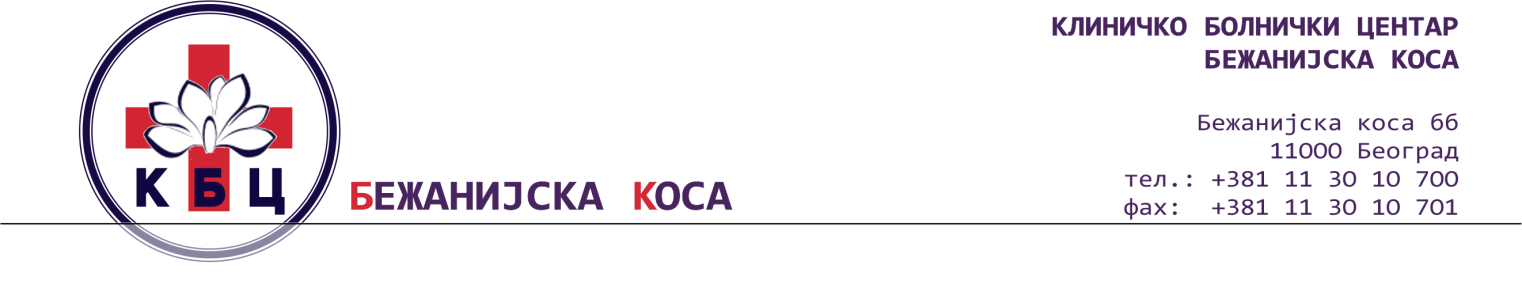 Датум: 01.12.2017. годинеРЕПУБЛИКА СРБИЈАКЛИНИЧКО БОЛНИЧКИ ЦЕНТАР „БЕЖАНИЈСКА КОСА“ –БЕОГРАДБеоград, Бежанијска коса ббКОНКУРСНА ДОКУМЕНТАЦИЈАза јавну набавку услуга  – Сервисирање и поправка медицинске опреме по партијама за период до годину дана: ОТВОРЕНИ ПОСТУПАКЈН ОП 12У/17_________________________________________________________Београд, децембар 2017. годинеКонкурсна документација има 87 страна.ОБРАЗАЦ ЗА КОВЕРАТ(исећи по овој линији)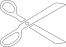 (исећи по овој линији)Напомена: Горњи део попунити, исећи по горњим линијама и залепити на полеђини коверте/кутије.Доњи део исећи по доњим линијама и залепити на предњу страну коверте/кутије.(исећи по овој линији)ПРИМАЛАЦ:КБЦ „БЕЖАНИЈСКА КОСА“Бежанијска коса бб11080 БеоградПОНУДАЈН ОП 12У/17НЕ ОТВАРАТИ !1 2 3 4 5 6 7 8 9 10 11 12 13 14 15 16 (заокружити број партије за коју се подноси понуда)(исећи по овој линији)На основу члана 54. став 12. и члана 61. Закона о јавним набавкама („Службени гласник Републике Србије”, бр. 124/2012, 14/2015, 68/2015 у даљем тексту: ЗЈН), члана 2. Правилника о обавезним елементима конкурсне документације у поступцима јавних набавки и начину доказивања испуњености услова („Службени гласник Републике Србије”, бр. 86/2015), Одлуке о покретању поступка бр. 10126/1 од 28.11.2017. године и Решења о именовању чланова комисије бр. 10126/2 од 28.11.2017. године, Комисија за ЈН ОП 12У/17 – Сервис и поправка медицинске опреме по партијама за период до годину дана, сачинила је КОНКУРСНУ ДОКУМЕНТАЦИЈУI. ОПШТИ ПОДАЦИ О ЈАВНОЈ НАБАВЦИ:1. Назив, адреса и интернет страница наручиоцаКлиничко болнички центар „Бежанијска коса“-Београд, 11080 Београд, Бежанијска коса бб Интернет страница наручиоца: www.bkosa.edu.rsМатични број:…………………………………………...07039743Шифра делатности: …………………………………… 85110ПИБ: …………………………………………………… 100200745Текући рачун: …………………………………………. 840-633-661-542. Врста поступка јавне набавке: отворени поступакНа ову набавку ће се примењивати: Закон о јавним набавкама („Сл. гласник РС“ бр. 124/12, 14/15 и 68/15); Закон о општем управном поступку у делу који није регулисан законом о јавним набавкама (Сл. лист СРЈ”, бр. 33/97, 31/01, “Сл. Гласник РС“ бр. 30/10, 18/16); Закон о облигационим односима након закључења уговора о јавној набавци (“Сл. лист СФРЈ”, бр. 29/78, 39/85, 57/89 и “Сл. лист СРЈ” 31/93); Технички прописи везани за услуге која су предмет јавне набавке;Подзаконски акти који се односе на поступак јавне набавке;Материјални прописи који ближе регулишу предмет јавне набавке или услове предвиђене у конкурсној документацији.3.  Циљ поступка     Поступак јавне набавке се спроводи ради закључења уговора о јавној набавци4. Контакт (лице/служба)	Јадранка Пантовић (pantovic.jadranka@bkosa.edu.rs),        Дуња Бабић (babic.dunja@bkosa.edu.rs).	Телефони:011/2095-636, 011/2095-659 у времену од 9,00- 12,00 часова.II. ПОДАЦИ О ПРЕДМЕТУ ЈАВНЕ НАБАВКЕ1.1. Предмет јавне набавке су услуге – сервисирање и поправка медицинске опреме за период до годину дана  1.2. Назив и ознака из општег речника набавке:                 Услуге поправке и одржавања медицинске и прецизне опреме - 50400000 (исти за све партије)Јавна набавка је обликована у 16 партија:3.    Врста, техничке карактеристике (спецификације), квалитет, количина и опис добара, радова или услуга,    начин   спровођења контроле и обезбеђивања гаранције квалитета, рок извршења, место извршења или испоруке добара, евентуалне додатне услуге и сл.3.1. Tехничка спецификација: детаљно је описана у обрасцу спецификације услуга на страни 26-77 конкурсне документације.3.2. Начин спровођења контроле: Контролу извршених услуга врше представници Наручиоца и понуђача коме буде додељен уговор.3.3.Место и рок извршења уговора: Место извршења услуге је објекат Наручиоца у Београду, односно одељење на коме се налази инсталирана опрема, а у складу са приоритетима и потребама Наручиоца,рок за одазив  по позиву Наручиоца је: - за хитне сервисне интервенције до 8 часова, - за остале сервисне интервенције до 24 часа.3.4. Захтеви у погледу квалитета предмета набавке:Понуђач коме буде додељен уговор мора услуге које су предмет набавке извршити са дужном пажњом поштујући правила струке, а резервни делови који се уграђују морају бити:- нови и оригинални за партије 1, 2, 3, 4, 5, 6, 8, 9, 10, 13, 14, 15 и 16. - нови за партије 7, 11 и 12.III УСЛОВИ ЗА УЧЕШЋЕ У ПОСТУПКУ ЈАВНЕ НАБАВКЕ ИЗ ЧЛАНА 75. И 76. ЗЈН И УПУТСТВО КАКО СЕ ДОКАЗУЈЕ ИСПУЊЕНОСТ ТИХ УСЛОВАПраво на учешће у овом поступку јавне набавке има понуђач који испуњаваобавезне услове за учешће у поступку јавне набавке дефинисане чланом 75. ЗЈН. Уколико понуду подноси група понуђача сви чланови групе понуђача дужни суда доставе доказе да испуњавају услове из члана 75. став 1. тачке 1) - 4) и члана 75. став 2. ЗЈН, a додатне услове испуњавају заједно. Услов из члана 75. став 1. тачка 5) ЗЈН дужан је да испуни понуђач из групе понуђача којем је поверено извршење дела набавке за који је неопходна испуњеност тог услова.Уколико понуђач подноси понуду са подизвођачем, понуђач је дужан да за подизвођача достави доказе да испуњава услове из члана 75. став 1. тач. 1) до 4) ЗЈН, а доказ о испуњености услова из члана 75 став 1. тачка 5) ЗЈН за део набавке који ће извршити преко подизвођача. 3.1.ОБАВЕЗНИ УСЛОВИ ЗА УЧЕШЋЕ У ПОСТУПКУ ЈАВНЕ НАБАВКЕИЗ ЧЛАНА 75. ЗЈН3.1.1.Услов из члана 75. став 1. тачка 1) ЗЈН - да је понуђач регистрован код надлежног органа, односно уписан у одговарајући регистар;3.1.2.Услов из члана 75. став 1. тачка 2) ЗЈН- да понуђач и његов законски заступник није осуђиван за неко од кривичних дела као члан организоване криминалне групе, да није осуђиван за кривична дела против привреде, кривична дела против животне средине, кривично дело примања или давања мита, кривично дело преваре;3.1.3. Услов из члана 75. став 1. тачка 4) ЗЈН- да је понуђач измирио доспеле порезе, доприносе и друге јавне дажбине у складу са прописима Републике Србије или стране државе када има седиште на њеној територији;Понуђач који има издвојену(е) пословну(е) јединицу(е) изван главног седишта има обавезу да измири доспеле порезе, доприносе и друге јавне дажбине у складу са прописима локалне самоуправе где се издвојена(е)  пословна(е)  једница(е) налази(е).3.1.4.Услов из члана 75. став 2.  ЗЈН- да понуђач при састављању понуде, изричито наведе да је поштовао обавезе које произилазе из важећих прописа о заштити на раду, запошљавању и условима рада, заштити животне средине, као и да нема забрану обављања делатности која је на снази у време подношења понуда.3.2. УПУТСТВО КАКО СЕ ДОКАЗУЈЕ ИСПУЊЕНОСТ ОБАВЕЗНИХ УСЛОВА ИЗ ЧЛАНА75. ЗЈНИспуњеност услова из члана 75. став 1. ЗЈН правно лице као понуђач, или подносилац пријаве, доказује достављањем следећих доказа:3.2.1.Услов из члана 75. став 1. тачка 1) ЗЈН      Доказ: Извод из регистра Агенције за привредне регистре, или извод из регистра надлежног Привредног суда. 3.2.2. Услов из члана 75. став 1. тачка 2) ЗЈН	Доказ:за правна лица:1) Извод из казнене евиденције, или уверењe основног суда на чијем подручју се налази седиште домаћег правног лица, односно седиште представништва или огранка страног правног лица, којим се потврђује даправно лице није осуђивано за кривична дела против привреде, кривична дела против животне средине, кривично дело примања или давања мита, кривично дело преваре;2) Извод из казнене евиденције Посебног одељења за организовани криминал Вишег суда у Београду, којим се потврђује даправно лице није осуђиваноза неко од кривичних дела организованог криминала; 3) Извод из казнене евиденције, односно уверење надлежне полицијске управе МУП-а, којим се потврђује да законски заступник понуђача није осуђиван за кривична дела против привреде, кривична дела против животне средине, кривично дело примања или давања мита, кривично дело преваре и неко од кривичних дела организованог криминала (захтев се може поднети према месту рођења или према месту пребивалишта законског заступника). Уколико понуђач има више законских заступника дужан је да достави доказ за сваког од њих. 	Доказ:за предузетнике и физичка лица:                   Извод из казнене евиденције, или уверење надлежне полицијске управе МУП-а, којим се потврђује да није осуђиван за неко од кривичних дела као члан организоване криминалне групе, да није осуђиван за кривична дела против привреде, кривична дела против животне средине, кривично дело примања или давања мита, кривично дело преваре.Захтев се може поднети према месту рођења или према месту пребивалишта.Овај доказ понуђач доставља и за подизвођача, односно достављају га сви чланови групе понуђача;Доказ не може бити старији од два месеца пре отварања понуда.3.2.3. Услов из члана 75. став 1. тачка 4) ЗЈНДоказ:1. УверењеПореске управе Министарства надлежног за послове финансија да је измирио доспеле порезе и доприносе;2. Уверење надлежне управе локалне самоуправе да је измирио обавезе по основу изворних локалних јавних прихода или потврду Агенције за приватизацију да се понуђач налази у поступку приватизације. Понуђач који има издвојену пословну(е) јединицу(е)ван главног седишта понуђача, има обавезу да достави уверење надлежне управе локалне самоуправе на којој се издвојена пословна јединица налази да је измирио обавезе по основу изворних локалних јавних прихода, односно да је  измири доспеле порезе, доприносе и друге јавне дажбине у складу са прописима локалне самоуправе где се издвојена пословна једница налази.Овај доказ понуђач доставља и за подизвођача, односно достављају га сви чланови групе понуђача.Доказ не може бити старији од два месеца пре отварања понуда.3.2.4. Услов из члана 75. став 2.  ЗЈНДоказ: Потписан и оверен образац изјаве.Изјава мора да буде потписана од стране овлашћеног лица понуђача и оверена печатом. Уколико понуду подноси група понуђача, изјава мора бити потписана од стране овлашћеног лица сваког понуђача из групе понуђача и оверена печатом.У складу са чланом 78. став 5. ЗЈН лице које је уписано у регистар понуђача није  дужно да приликом подношења понуде доказује испуњеност обавезних услова из члана 75. ЗЈН.Уместо доказа из чл. 75 став 1. тачка 1) до 4) ЗЈН понуђач може доставити изјаву на меморандуму понуђача да је уписан у Регистар понуђача који се води код Агенције за привредне регистре. Уз изјаву понуђач подноси и копију решења о усвајању регистрационе пријаве у регистар понуђача са навођењем интернет странице на којој се може извршити провера података.Испуњеност обавезних  услова из члана 75. за учешће у поступку предметне јавне набавке, у складу са чланом 77. став 4. ЗЈН, понуђач може доказати достављањем Изјаве, којом под пуном материјалном и кривичном одговорношћу потврђује да испуњава услове за учешће у поступку јавне набавке из члана 75.ЗЈН, дефинисане овом конкурсном документацијом. Изјава мора да буде потписана од стране овлашћеног лица понуђача и оверена печатом.Уколико понуду подноси група понуђача изјава из конкурсне документације мора бити потписана од стране овлашћеног лица сваког понуђача из групе понуђача и оверена печатом. Уколико понуђач понуду подноси са подизвођачем, понуђач је дужан да достави изјаву подизвођача из  конкурсне документације, потписану од стране овлашћеног лица подизвођача и оверену печатом.3.3 ДОДАТНИ УСЛОВИ ЗА УЧЕШЋЕ У ПОСТУПКУ ЈАВНЕ НАБАВКЕ ИЗ ЧЛАНА 76. ЗЈНПонуђач који учествује у поступку ове јавне набавке, мора испунити додатне услове за учешће у поступку јавне набавке који су дефинисани чланом 76. ЗЈН. Додатне услове група понуђача испуњава заједно.3.3.1. Додатни услов из члана 76. став 2.  ЗЈН – финансијски капацитет- да у последњих 6 месеци, који претходе месецу у коме је објављен позив за подношење понуда, није био у блокади. 3.3.2. Додатни услов из члана 76. став 2.  ЗЈН – технички капацитет за партије 1, 2, 3, 4, 5, 6, 8, 9, 10, 12, 13, 14, 15 и 16:1.снабдевеност понуђача оригиналним резервним деловима за период трајања уговора, као и снабдевеност свим неопходним сервисним алатом који му је потребан да врши сервисне услуге које су предмет јавне набавке у складу са препорукама произвођача за партије 1, 3, 4, 5, 6, 8, 9, 10, 13, 14, 15 и 16; 2. да понуђач поседује уређај за проверу исправности и калибрисаности опреме – дијатермије из партије 2;3. да понуђач поседује следећу мерну опрему за партију 12:-  уређај за проверу исправности и калибрисаности апарата за струјну терапију,-  уређај за проверу исправности и калибрисаности апарата за ултразвучну терапију,-  уређај за проверу исправности и калибрисаности апарата за ласеротерапију,-  уређај за проверу исправности и калибрисаности апарата за магнетотерапију и-  уређај за проверу исправности и калибрисаности апарата за вакуум терапију.3.3.3. Додатни услов из члана 76. став 2.  ЗЈН – кадровски капацитет по партијама:1. за партије 1, 2, 4, 5, 6, 8, 9, 10, 13, 14 и 16- да има најмање 1 сервисера, са важећим сертификатом произвођача,у сталном радном односу и/или 1 сервисера, са важећим сертификатом произвођача, ангажованог на одређено време по уговору о раду, уговору о делу, уговору о повременим и привременим пословима у моменту пре објављивања позива за јавну набавку; 2. за партију 15 - да има најмање 2 сервисера, са важећим сертификатима произвођача, у сталном радном односу и/или 2 сервисера, са важећим сертификатима произвођача,  ангажована на одређено време по уговору о раду, уговору о делу, уговору о повременим и привременим пословима у моменту пре објављивања позива за јавну набавку;3. за партију 3- да има најмање 3 сервисера, са важећим сертификатима произвођача,у сталном радном односу и/или 3 сервисера, са важећим сертификатима произвођача, ангажована на одређено време по уговору о раду, уговору о делу, уговору о повременим и привременим пословима у моменту пре објављивања позива за јавну набавку;4. за партије 7, 11 и 12- да има најмање 1 сервисера, обученог за предметну набавку,у сталном радном односу и/или 1 сервисера ангажованог на одређено време по уговору о раду, уговору о делу, уговору о повременим и привременим пословима у моменту пре објављивања позива за јавну набавку, за партије 7 и 11;- да има најмање 1 сервисера, обученог за предметну набавку и обученог за рад на уређајима за проверу исправности и калибрисаности апарата за струјну терапију, ултразвучну терапију, ласеротерапију, магнетотерапију и вакуум терапију,у сталном радном односу и/или 1 сервисера ангажованог на одређено време по уговору о раду, уговору о делу, уговору о повременим и привременим пословима у моменту пре објављивања позива за јавну набавку, за партију 12.Напомена: Наручилац ће прихватити да сервисери заједно испуне услов који се односи на кадровски капацитет, односно прихвата се да се поједини типови апарата налазе на сертификату једног сервисера, други на сертификату другог сервисера, трећи на сертификату трећег сервисера......., за оне партије где је услов да понуђач има више од једног сертификованог сервисера.3.4.  УПУТСТВО КАКО СЕ ДОКАЗУЈЕ ИСПУЊЕНОСТ ДОДАТНИХ УСЛОВА ИЗ ЧЛАНА 76. СТАВ 2.Испуњеност додатних услова из члана 76. став 2. понуђач, доказује достављањем следећих доказа:3.4.1. Додатни услов из члана 76. став 2.  ЗЈН – финансијски капацитетДоказ:Потврда о броју дана неликвидности коју издаје Народна банка Србије, Принудна наплата, Одељење за пријем, контролу и унос основа и налога, а која обухвата период од последњих 6 месеци који претходе месецу у коме је објављен позив. Посебне напомене:1) Наведени  доказ понуђач није у обавези да доставља уколико су подаци јавно доступни на интернет страници Народне банке Србије. 2) У случају подношења заједничке понуде,задати услов о неопходном финансијском капацитету, чланови групе понуђача испуњавају заједно.3) Уколико понуђач наступа са подизвођачем, за подизвођача не доставља тражене доказе о финансијском капацитету, већ је дужан је да сам испуни задати услов.3.4.2. Додатни услов из члана 76. став 2.  ЗЈН – технички капацитет за партије 1, 2, 3, 4, 5, 6, 8, 9, 10, 12, 13, 14, 15 и 16:Доказ за партије 1, 3, 4, 5, 6, 8, 9, 10, 13, 14, 15 и 16:- изјава понуђача сачињена на меморандуму понуђача на начин да из њене садржине јасно и недвосмислено произилази испуњење услова који се односи на снабдевеност понуђача оригиналним резервним деловима за период трајања уговора, као и снабдевеност свим неопходним сервисним алатом који му је потребан да врши сервисне услуге које су предмет јавне набавке у складу са препорукама произвођача,ИЛИ-копију уговора закљученог између понуђача и произвођача или овлашћење за учествовање у предметном поступку издато од стране произвођача.Доказ за партију 2:- изјава понуђача сачињена на меморандуму, дата под пуном материјалном и кривичном одговорношћу, да понуђач поседује уређај за проверу исправности и калибрисаности опреме – дијатермије из партије 2.Доказ за партију 12:- изјава понуђача сачињена на меморандуму, дата под пуном материјалном и кривичном одговорношћу, да понуђач поседује следећу мерну опрему:-  уређај за проверу исправности и калибрисаности апарата за струјну терапију,-  уређај за проверу исправности и калибрисаности апарата за ултразвучну терапију,-  уређај за проверу исправности и калибрисаности апарата за ласеротерапију,-  уређај за проверу исправности и калибрисаности апарата за магнетотерапију и-  уређај за проверу исправности и калибрисаности апарата за вакуум терапију.3.4.3. Додатни услов из члана 76. став 2.  ЗЈН – кадровски капацитет по партијама:Доказ:1. за партије 1, 2, 4, 5, 6, 8, 9, 10, 13, 14 и 16:- копија потврде о пријави на РФПИО или централни регистар социјалног осигурања (копија образца М3А, М1/М2, М-А или М1СЗ) којим се доказује да је сервисер запослен код понуђача и/или копија уговора уколико сервисер није запослен код понуђача, - копију важећег сертификата за обученост једног сервисера издат од стране произвођача опреме, за сваку групу тј. тип апарата. 2. за партију 15- копија потврде о пријави на РФПИО или централни регистар социјалног осигурања (копија образца М3А, М1/М2, М-А или М1СЗ) којим се доказује да је сервисер запослен код понуђача и/или копија уговора уколико сервисер није запослен код понуђача,- копије важећих сертификата за обученост два сервисера издати од стране произвођача опреме, за сваку групу тј. тип апарата.3. за партију 3- копија потврде о пријави на РФПИО или централни регистар социјалног осигурања (копија образца М3А, М1/М2, М-А или М1СЗ) којим се доказује да је сервисер запослен код понуђача и/или копија уговора уколико сервисер није запослен код понуђача,- копије важећих сертификата за обученост три сервисера издати од стране произвођача опреме, за сваку групу тј. тип апарата.Напомена: Наручилац ће за партију 3, за апарат Oxylog 1000, прихватити и понуде понуђача који доставе следеће:- сертификат  за  обученост сервисера за апарат Oxylog 2000 и - изјаву или неки други доказ произвођача да су сервисери који имају сертиfикат за Oxylog 2000 oбучени да сервисирају и апарат Oxylog 1000.4. за партије 7 и 11- копија потврде о пријави на РФПИО или централни регистар социјалног осигурања (копија образца М3А, М1/М2, М-А или М1СЗ) којим се доказује да је сервисер запослен код понуђача и/или копија уговора уколико сервисер није запослен код понуђача, - изјава понуђача сачињена на меморандуму понуђача на начин да из њене садржине јасно и недвосмислено произилази испуњење услова да је сервисер обучен да сервисира медицинску опрему која је предмет јавне набавке, за сваку групу тј. тип апарата.5. за партију  12- копија потврде о пријави на РФПИО или централни регистар социјалног осигурања (копија образца М3А, М1/М2, М-А или М1СЗ) којим се доказује да је сервисер запослен код понуђача и/или копија уговора уколико сервисер није запослен код понуђача, - изјава понуђача сачињена на меморандуму понуђача на начин да из њене садржине јасно и недвосмислено произилази испуњење услова да је сервисер обучен да сервисира медицинску опрему која је предмет јавне набавке, за сваку групу тј. тип апарата и да је сервисер обучен за рад на уређајима за проверу исправности и калибрисаности апарата за струјну терапију, ултразвучну терапију, ласеротерапију, магнетотерапију и вакуум терапију.ОБРАЗАЦ ИЗЈАВЕ ПОНУЂАЧАо испуњавању услова из члана 75. став 1. закона о јавним набавкамаУ складу са чланом 77. став 4. ЗЈН, под пуном материјалном и кривичном одговорношћу, као заступник понуђача, дајем следећуИ З Ј А В УПонуђач _____________________________________________у  отвореном поступку јавне набавке услуга–сервисирање и поправка медицинске опреме по партијама за период до годину дана, за потребе  КБЦ „Бежанијска коса“, број ЈН ОП 12У/17, испуњава све услове из члана 75. став 1. Закона, односно услове дефинисане конкурсном документацијом за предметну јавну набавку, и то:Понуђач је регистрован код надлежног органа, односно уписан у одговарајући регистар;Понуђач и његов законски заступник нису осуђивани за неко од кривичних дела као члан организоване криминалне групе, да није осуђиван за кривична дела против привреде, кривична дела против животне средине, кривично дело примања или давања мита, кривично дело преваре;Понуђач је измирио доспеле порезе, доприносе и друге јавне дажбине у складу са прописима Републике Србије (или стране државе када има седиште на њеној територији).Место:_____________                                             					   ПонуђачДатум:_____________                                                   М.П.                          _________________Напомена:Уколико понуду подноси група понуђача, Изјава мора бити потписана од стране овлашћеног лица сваког понуђача из групе понуђача и оверена печатом. ОБРАЗАЦ ИЗЈАВЕ ПОДИЗВОЂАЧАо испуњавању услова из члана 75. став 1. закона о јавним набавкамаУ складу са чланом 77. став 4. ЗЈН, под пуном материјалном и кривичном одговорношћу, као заступник подизвођача, дајем следећуИ З Ј А В УПодизвођач _____________________________________________у  отвореном поступку јавне набавке услуга – сервисирање и поправка медицинске опреме по партијама за период до годину дана, за потребе  КБЦ „Бежанијска коса“, број ЈН ОП 12У/17, испуњава све услове из члана 75. став 1. Закона, односно услове дефинисане конкурсном документацијом за предметну јавну набавку, и то:1)  Подизвођач је регистрован код надлежног органа, односно уписан у одговарајући регистар;2) Подизвођач и његов законски заступник нису осуђивани за неко од кривичних дела као члан организоване криминалне групе, да није осуђиван за кривична дела против привреде, кривична дела против животне средине, кривично дело примања или давања мита, кривично дело преваре;3) Подизвођач је измирио доспеле порезе, доприносе и друге јавне дажбине у складу са прописима Републике Србије (или стране државе када има седиште на њеној територији).Место:_____________                                             					ПодизвођачДатум:_____________                                                    М.П.                                        _________________Напомена: Изјава мора бити потписана од стране овлашћеног лица подизвођача и оверена печатом. ОБРАЗАЦ ИЗЈАВЕ О ПОШТОВАЊУ ОБАВЕЗА  ИЗ ЧЛАНА 75. СТАВ 2. ЗАКОНАНа основу члана 75. став 2. Закона о јавним набавкама, као заступник понуђача дајем следећу И З Ј А В УПонуђач ________________________________________  у  поступку јавне набавке услуга – сервисирање  и поправка                                      (назив понуђача)медицинске опреме по партијама за период до годину дана за потребе КБЦ „Бежанијска коса“ ЈН ОП 12У/17, поштовао је обавезе које произлазе из важећих прописа о заштити на раду, запошљавању и условима рада, заштити животне средине и да нема забрану обављања делатности која је на снази у време подношења понуда.Датум 		                           Понуђач________________                                     М.П.                                      ___________________Напомена: Уколико понуду подноси група понуђача,ова изјава мора бити потписана од стране овлашћеног лица сваког понуђача из групе понуђача и оверена печатом.IV КРИТЕРИЈУМИ ЗА ДОДЕЛУ УГОВОРА:4.1. Критеријум за оцењивање понуда и доделу уговора  Критеријум за оцењивање понуда и доделу уговора о јавној набавци услуге - сервисирања и поправке медицинске опреме је „економски најповољнија понуда“. Критеријум је исти за све партије.Елементи критеријума: Објашњење: У обзир се узимају цене без урачунатог ПДВ-а.Цене радног сата за извршене услуге које понуђач даје обавезно укључују све трошкове: транспортне (опреме, уређаја и људства), дефектажу, сервисне активности (радове) и сл., што значи да при уобичајеним интервенцијама извођач истих неће имати право да посебно фактурише своје транспортне трошкове и сл.2. Цена сервисних интервенција .................................... 35 пондераБодовање:Број пондера се рачуна по формули:                                                 Најнижа укупна цена сервисних интервенција                                                                         међу свим понуђачимаБрој пондера = -------------------------------------------------------------- --------------------------------------- x 35 пондера                                                        Укупна цена сервисних интервенција                                                                          посматраног понуђача3. Цена резервних делова .......... ..........................................50 пондераБодовање:Број пондера се рачуна по формули:   Најнижа укупна цена резервних делова                  међу свим понуђачима------------------------------------------------------------- x 50 пондера         Укупна цена резервних делова                   посматраног понуђача4.2. Елементе критеријума на основу којих ће наручилац извршити доделу уговора у ситуацији када постоје две или више понуда са једнаким бројем пондераУ случају да два или више понуђача остваре једнак број пондера, предност ће имати онај понуђач који понуди најнижу укупну цену резервних делова. У случају да применом резервног критеријума наручилац не може да донесе одлуку о додели уговора, предност ће имати онај понуђач који понуди најнижу укупну цену сервисних интервенција међу свим понуђачима.V УПУТСТВО ПОНУЂАЧИМА КАКО ДА САЧИНЕ ПОНУДУ1.Понуда мора бити састављена на српском језику.Понуђач може, у делу који се односи на техничке карактеристике, квалитет и техничку документацију, да доставља документа и на енглеском, немачком, шпанском, руском или француском језику. У случају да наручилац у поступку прегледа и оцене понуда утврди да би део понуде који је достављен на страном језику требало да буде преведен на српски језик, понуђачу има рок од 3 дана у којем је дужан да изврши превод тог дела понуде и достави га наручиоцу.У случају спора релевантна је верзија конкурсне документације, односно понуде, на српском језику.2.Начин на који понуда мора бити састављена и начин попуњавања образаца који су дати у конкурсној документацији( попуњавању података који су саставни део образаца)Понуђачи подносе понуде у затвореној и печатираној коверти или кутији, препорученом пошиљком или лично на адресу наручиоца: КБЦ „Бежанијска коса“, Бежанијска kоса бб, Београд, на којој ће залепити делове Обрасца са подацима о понуђачу и јавној набавци за коју се подноси понуда (страна 3).Образац који понуђач треба да исече и залепи на коверту је саставни део конкурсне документације.Понуђачи подносе понуду која мора бити сачињена из 2 (два) посебна дела.Сваки од ових посебних делова садржи документа и обрасце који су наведени у конкурсној документацији.Сваки од два дела понуде мора бити повезан у посебне целине, у две посебне фасцикле које НИСУ СПОЈЕНЕ.Прва страна фасцикле треба да буде провидна, а документа се улажу у фасциклу бушењем листова са леве стране.Сваку страну (документ) који се улаже у посебне фасцикле понуђач треба да обележи редним бројем у доњем десном углу стране.У случају да понуду подноси група понуђача, све обрасце попуњава, потписује и оверава податке понуђач који је посебним актом сачињеним између чланова који чине групу понуђача одређен као носилац посла2.1. Делови имају називе: Део 1 и Део 2.2.1.1. Део 1Садржај Дела 1 чине докази о испуњености услова за учествовање у поступку из члана 75. и 76. ЗЈН, на начин како је то наведено у конкурсној документацији.2.1.2. Део 2СадржајДела  2 чине образац понуде и остали обрасци и документа који се достављају уз понуду, на начин како је то наведено у конкурсној документацији.2.1.3. Понуда се сматра прихватљивом ако је благовремена, ако је наручилац није одбио због битних недостатака, ако је одговарајућа, ако не ограничава, нити условљава права наручиоца или обавезе понуђача и која не прелази износ процењене вредности јавне набавке.  Докази о испуњености услова могу се достављати у неовереним копијама, а наручилац може пре доношења одлуке о додели уговора, захтевати од понуђача, чија је понуда на основу извештаја комисије за јавну набавку оцењена као најповољнија, да достави на увид оригинал или оверену копију свих или појединих доказа.Ако је понуђач доставио изјаву из члана 77. став 4. ЗЈН, наручилац је пре доношења одлуке о додели уговора дужан да од понуђача чија је понуда оцењена као најповољнија затражи да достави копију захтеваних доказа о испуњености услова, а може и да затражи на увид оригинал или оверену копију свих или појединих доказа. Наручилац доказе може да затражи и од осталих понуђача. Наручилац, није дужан да од понуђача затражи достављање свих или појединих доказа уколико за истог понуђача поседује одговарајуће доказе из других поступака јавних набавки код тог наручиоца. Ако понуђач чија је понуда оцењена као најповољнија у остављеном, примереном року који не може бити краћи од пет дана, не достави доказе, наручилац ће његову понуду одбити као неприхватљиву. Понуђач није дужан да доставља доказе који су јавно доступни на интернет страницама надлежних органа и да наведе који су то докази.Наручилац неће одбити као неприхватљиву понуду зато што не садржи доказ одређен ЗЈН или конкурсном документацијом, ако је понуђач, навео у понуди интернет страницу на којој су тражени подаци јавно доступни.Уколико је доказ о испуњености услова електронски документ, понуђач доставља копију електронског документа у писаном облику, у складу са законом којим се уређује електронски документ, осим уколико подноси електронску понуду када се доказ доставља у изворном електронском облику.2.1.4. Упутство о начину слања и попуњавања образацаУ складу са чланом 20. ЗЈН, понуђачу се конкурсна документација доставља путем електронске поште, у WORD (doc.) и/или EXCEL (xls.) формату.У складу са чланом 20. став 6. ЗЈН, заинтересовано лице/понуђач/кандидат, који је путем електронске поште (или факсом) примио конкурсну документацију (или било који други документ из поступка јавне набавке), ДУЖАН да на исти начин, оном од кога је документ примио, потврди пријем тог документа.Електронска потврда о пријему конкурсне документације (или било ког другог документа из поступка јавне набавке) коју достави заинтересовано лице/понуђач/кандидат, претставља доказ да је извршено достављање докумената.2.1.5. Након попуњавања и штампања образаца, овлашћено лице понуђача потписује и оверава обрасце печатом.Обрасце који су део конкурсне документацији, односно податке који у њима морају бити попуњени, понуђач може да попуни  и штампаним словима, јасно, читљиво, хемијском оловком, а овлашћено лице понуђача ће их након попуњавања потписати и оверити печатом.Образац понуде не може се попуњавати графитном оловком или фломастером.Свака учињена исправка мора бити оверена печатом и потписана од стране овлашћеног лица. Свакo бељење или подебљавање бројева мора се парафирати и оверити од стране овлашћеног лица.Уколико понуђачи подносе заједничку понуду, група понуђача може да се определи да обрасце дате у конкурсној документацији потписују и печатом оверавају сви понуђачи из групе понуђача или група понуђача може да одреди једног понуђача из групе који ће попуњавати, потписивати и печатом оверавати обрасце дате у конкурсној документацији.2.1.6. Рок за подношење понуде је 19.12.2017. године до 09:00 часова.Понуда се сматра благовременом ако је у архиву наручиоца на адреси Наручиоца, Бежанијска Коса бб, Београд, пристигла закључно са 19.12.2017. године до 09:00 часова, без обзира на начин достављања.Неблаговременом  ће  се  сматрати  понуда  понуђача  која  није  стигла  у  архиву наручиоца на адреси Бежанијска Коса, Београд закључно са 19.12.2017. године до 09:00 часова, без обзира на начин достављања.Ако је поднета понуда неблаговремена, наручилац ће је по окончању поступка отварања вратити неотворену понуђачу, са назнаком да је поднета неблаговремено.Отварање понуда је јавно и одржаће се одмах након истека рока за подношење понуда,  дана 19.12.2017. године, у 11:00 часова. на адреси Бежанијска Коса бб, Београд, у присуству чланова Комисије за предметну јавну набавку. Отварање понуда ће се обавити у просторијама наручиоца, КБЦ "Бежанијска коса", Београд, Бежанијска Коса бб, стара поликлиника, одсек за јавне набавке.Отварању понуда могу присуствовати сва заинтересована лица.Представници понуђача морају имати овлашћење за учешће у поступку отварања понуда, које ће предати Комисији за јавну набавку приликом отварања понуда.Одлука о додели уговора биће донета у року до 25 дана а не више од 40 дана од дана отварања понуда.3. Могућност  подношења понуде за поједине партије  или за све партијеJaвна набавка је обликована по партијама.У случају да је јавна набавка обликована по партијама, понуђач може поднети понуду за једну или више партија, тако да се свака партија може посебно уговарати.Понуђач поред обрасца понуде доставља и образац понуде за партију (за сваку партију за коју подноси понуду), на начин како је то дефинисано конкурсном документацијом.  4. Могућност  подношења понуде са варијантамаНије могуће поднети понуду са варијантама.  5. Начин измене, допуне и опозива понуде у смислу члана 87. став 6. ЗЈНУ року за подношење понуда понуђач може изменити, допунити или опозвати своју понуду, на начин који је одређен за подношење понуде. Понуђач је дужан да јасно назначи који део понуде мења, односно која документа накнадно доставља.По истеку рока за подношење понуда понуђач не може да повуче нити да мења своју понуду. Уколико понуђач промени или повуче своју понуду, или уколико не потпише уговор о јавној набавци када је његова понуда изабрана као најповољнија, наручилац је овлашћен да уновчи гаранцију дату уз понуду (ако је она тражена).  Измена, допуна или опозив понуде се може поднети непосредно (лично) или путем поште на адресу наручиоца. Понуђач подноси измену, допуну или опозив понуде у затвореној коверти овереној печатом. Понуђач може да поднесе само једну понуду.Измену, допуну или опозив понуде треба доставити на адресу: КБЦ „Бежанијска коса“ Бежанијска коса бб, Београд са назнаком:„Измена понуде за јавну набавку ЈН ОП 12У/17 - НЕ ОТВАРАТИ” или„Допуна понуде за јавну набавку  ЈН ОП 12У/17 - НЕ ОТВАРАТИ” или„Опозив понуде за јавну набавку  ЈН ОП 12У/17 - НЕ ОТВАРАТИ”  или„Измена и допуна понуде за јавну набавку ЈН ОП 12У/17 - НЕ ОТВАРАТИ”.На полеђини коверте или на кутији навести назив и адресу понуђача. У случају да понуду подноси група понуђача, на коверти је потребно назначити да се ради о групи понуђача и навести називе и адресу свих учесника у заједничкој понуди.По истеку рока за подношење понуда понуђач не може да повуче нити да мења своју понуду.6. Самостална понудаПонуђач који је самостално поднео понуду не може истовремено да учествује у заједничкој понуди или као подизвођач, нити може да учествује у више заједничких понуда.У понуди (обрасцу понуде), понуђач наводи на који начин подноси понуду, односно да ли подноси понуду самостално, или као заједничку понуду, или подноси понуду са подизвођачем.7. Делимично извршење понуде од стране подизвођача Понуђач који понуду подноси са подизвођачем дужан је да у обрасцу понуде наведе проценат укупне вредности набавке који ће поверити подизвођачу и/или део предмета набавке који ће извршити преко подизвођача.Проценат укупне вредности набавке који ће бити поверен подизвођачу не може бити већи од 50 %.Ако понуђач у понуди наведе да ће делимично извршење набавке поверити подизвођачу, дужан је да наведе назив подизвођача. Уколико уговор између наручиоца и понуђача буде закључен, тај подизвођач ће бити наведен у уговору.Понуђач је дужан да наручиоцу, на његов захтев, омогући приступ код подизвођача, ради утврђивања испуњености тражених услова.Понуђач је дужан да за подизвођаче достави доказе о испуњености обавезних услова из члана 75. став 1. тачке  1) до 4)  ЗЈН,  а доказ о испуњености услова из члана 75. став 1. тачка 5) за део набавке који ће извршити преко подизвођача.Ако је за извршење дела јавне набавке чија вредност не прелази 10% укупне вредности јавне набавке потребно испунити обавезан услов из члана 75. став 1. тачка 5), понуђач може доказати испуњеност тог услова преко подизвођача којем је поверио извршење тог дела набавке.Понуђачу потпуности одговара наручиоцу за извршење обавеза из поступка јавне набавке, односно за извршење уговорних обавеза, без обзира на број подизвођача.8. Заједничка понудаПонуду може поднети група понуђача. Сваки понуђач из групе понуђача мора да испуни обавезне услове из члана 75. став 1. тач. 1) до 4) ЗЈН, а додатне услове испуњавају заједно.Услов из члана 75. став 1. тачка 5) ЗЈН дужан је да испуни понуђач из групе понуђача којем је поверено извршење дела набавке за који је неопходна испуњеност тог услова. Саставни део заједничке понуде је споразум којим се понуђачи из групе међусобно и према наручиоцу обавезују на извршење јавне набавке, а који садржи податке:1) податке о члану групе који ће бити носилац посла, односно који ће поднети понуду и који ће заступати групу понуђача пред наручиоцем;2) опис послова сваког од понуђача из групе понуђача у извршењу уговора.Понуђачи који поднесу заједничку понуду одговарају неограничено солидарно према наручиоцу.Задруга може поднети понуду самостално, у своје име, а за рачун задругара или заједничку понуду у име задругара.Ако задруга подноси понуду у своје име за обавезе из поступка јавне набавке и уговора о јавној набавци одговара задруга и задругари у складу са законом.Ако задруга подноси заједничку понуду у име задругара за обавезе из поступка јавне набавке и уговора о јавној набавци неограничено солидарно одговарају задругари. 9. Захтеви наручиоца у погледу траженог начина и услова плаћања, гарантног рока, и других околности од којих зависи прихватљивост 9.1. Захтеви у погледу начина, рока и услова плаћања.       Плаћање се врши уплатом на рачун понуђача, у року до 60 дана од дана извршења услуге и испостављања уредне фактуре.9.2. Захтев у погледу гарантног рока         Период гаранције не може бити краћи од периода гаранције који предвиђа произвођач за резервне делове.         Период гаранције услуге сервисирања и поправке медицинске опреме не може бити краћи од уобичајеног периода гаранције коју даје понуђач за услугу исте врсте и обима.9.3. Захтев у погледу начина, рока и места извршења услуге        Место извршења услуге: КБЦ»Бежанијска коса», односно одељење на коме се налази инсталирана опрема.Напомена: Понуђач би требао да уз понуду достави ценовник резеревних делова којима располаже, а нису наведени у спецификацији, по партијама у којима ће учествовати. Уколико понуђач не достави уз понуду наведени ценовник, Наручилац неће одбити исту као неприхватљиву, али задржава права да накнадно тражи ценовник. 10. Валута и начин на који мора да буде наведена и изражена цена у понудиЦена мора бити исказана у динарима, без и са порезом на додату вредност, са урачунатим свим трошковима које понуђач има у реализацији предметне јавне набавке, с тим да ће се за оцену понуда узимати у обзир цена без пореза на додату вредност.Ако понуђена цена укључује увозну царину и друге дажбине, понуђач је дужан да тај део одвојено искаже у динарима у обрасцу понуде.Цена је фиксна и не може се мењати до коначног извршења уговора.          Наручилац може да одбије понуду због неуобичајено ниске цене.У складу са чланом 92. ЗЈН, неуобичајено ниска цена је понуђена цена која значајно одступа у односу на тржишно упоредиву цену и изазива сумњу у могућност извршења јавне набавке у складу са понуђеним условима.Ако наручилац оцени да понуда садржи неуобичајено ниску цену, од понуђача ће захтевати да детаљно образложи све њене саставне делове које сматра меродавним, а нарочито наводе у погледу економике начина градње, производње или изабраних техничких решења, у погледу изузетно повољних услова који понуђачу стоје на располагању за извршење уговора или у погледу оригиналности производа, услуга или радова које понуђач нуди.Рок за достављање одговора на захтев наручиоца за детаљно образложење свих делова цене, износи 3 (три) дана од дана пријема захтева.Наручилац ће по добијању образложења провери меродавне саставне елементе понуде.11. Средства обезбеђења Као средство финансијскогобезбеђења којим понуђач обезбеђују испуњење својих обавеза у поступку јавне набавке, као и испуњење својих уговорних обавеза понуђач подноси меницу.11.1.Меница за озбиљност понудеПонуђач је дужан да уз понуду достави сопствену бланко меницу са меничним овлашћењем за озбиљност понуде, које се издаје на износ у висини од 10% од процењене вредности партије за коју понуђач подноси понуду. Уколико понуђач понуду подноси за више партија, менично овлашћење за озбиљност понуде се издаје на износ у висини од 10% од укупне процењене вредности партија за које подноси понуду.Меница мора бити регистрована у надлежном регистру Народне банке Србије. Меница мора бити оверена печатом и потписана од стране лица овлашћеног за заступање.Уз меницу мора бити достављена копија картона депонованих потписа који је издат од стране пословне банке коју понуђач наводи у меничном овлашћењу – писму.	Наручилац ће уновчити средство финансијског обезбеђења дато за озбиљност понуде у следећим случајевима:	- уколико понуђач након истека рока за подношење понуда повуче или жели да измени своју понуду,	- уколико понуђач чија је понуда изабрана као најповољнија не потпише уговор о јавној набавци.11.2.Меница за добро извршење посла, односно извршење уговорних обавезаПонуђач коме буде додељен уговор  је дужан да најкасније у року до 7 дана од дана закључења уговора, достави наручиоцу сопствену бланко меницу са меничним овлашћењем за добро извршење посла, односно извршење уговорних обавеза,  која се издаје на износ у висини од 10% од уговорене вредности без ПДВ-а.Меница мора бити регистрована у надлежном регистру Народне банке Србије. Меница мора бити оверена печатом и потписана од стране лица овлашћеног за заступање.Уз меницу мора бити достављена копија картона депонованих потписа који је издат од стране пословне банке коју понуђач наводи у меничном овлашћењу – писму.	Менично овлашћење мора садржати клаузулу да важи најмање 30 дана дуже од дана истека рока за коначно извршење посла.У случају да понуђач са којим буде закључен уговор не достави меницу са меничним овлашћењем најкасније у року до 7 дана од дана закључења уговора, плаћање по уговору неће бити извршено до тренутка достављања истих. Наручилац ће уновчити меницу дату за добро извршење посла, односно извршење уговорних обавеза, уколико понуђач не буде извршавао своје уговорне обавезе у роковима и на начин предвиђен уговором. Меница са меничним овлашћењем за добро извршење посла, односно извршење уговорних обавеза неће бити враћена понуђачу пре истека рока  трајања уговора, осим ако је у целости испунио своју уговорну обавезу.11.3. Меница за отклањање грешака у гарантном рокуПонуђач коме буде додељен уговор  је дужан да најкасније у року до 7 дана од дана закључења уговора, достави наручиоцу сопствену бланко меницу са меничним овлашћењем за отклањање грешака у гарантном року, која се издаје на износ у висини од 10% од уговорене вредности без ПДВ-а.Меница мора бити регистрована у надлежном регистру Народне банке Србије. Меница мора бити оверена печатом и потписана од стране лица овлашћеног за заступање.Уз меницу мора бити достављена копија картона депонованих потписа који је издат од стране пословне банке коју понуђач наводи у меничном овлашћењу – писму.	Менично овлашћење мора садржати клаузулу да важи најмање 30 дана дуже од дана истека рока трајања уговора, односно истека гаранције.У случају да понуђач са којим буде закључен уговор не достави меницу са меничним овлашћењем најкасније у року до 7 дана од дана закључења уговора, плаћање по уговору неће бити извршено до тренутка достављања истих. Меницом за отклањање грешака у гарантном року, наручилац се обезбеђује у случају да понуђач не изврши обавезу отклањања квара који би могао да умањи могућност коришћења предмета уговора у гарантном року. Меница са меничним овлашћењем за отклањање грешака у гарантном року неће бити враћена понуђачу пре истека рока трајања уговора, односно истека гаранције.12. Начин на који понуђач може тражити додатне информације и појашњењаЗаинтересовано лице може, у писаном облику, путем електронске поште, поштом или телефаксом, тражити од наручиоца додатне информације или појашњења у вези са припремањем понуде, при чему може да укаже наручиоцу и на евентуално уочене недостатке и неправилности у конкурсној документацији, најкасније 5 (пет) дана пре истека рока за подношење понуда. Приликом подношења захтева за додатним информацијама или појашњењима понуђач је у обавези да прецизира захтев на начин да наведе део конкурне документације на који се информација/појашњење/питање односи.Рок за достављање захтева за додатним информацијама истиче 5 дана пре истека рока за подношење понуда и након тог рока наручилац нема обавезу одговарања на касније примљене захтеве за додатним појашњењима. Наручилац ће у року од 3 (три) дана од дана пријема захтева, одговор објавити на Порталу јавних набавки и на својој интернет страници.      Комуникација у вези са додатним информацијама, појашњењима и одговорима врши се на начин одређен чланом 20. ЗЈН (електронском поштом или поштом) сваког радног дана (понедељак – петак) од 07:00 – 15:00 часова.Захтев за додатним информацијама или појашњењима у вези са припремањем понуде заинтересовано лице ће упутити на адресу наручиоца: КБЦ „Бежанијска коса“, Београд, Бежанијска коса бб, електронска адрeса: pantovic.jadranka@bkosa.edu.rs; babic.dunja@bkosa.edu.rs.„Захтев за додатним информацијама или појашњењима конкурсне документације - јавна набавка добара ЈН ОП 12У/17“. Телефонски позиви ради тражења додатних информација или појашњења у вези са припремањем понуде нису дозвољени. У случају да наручилац има потребу да измени или допуни конкурсну документацију осам или мање дана пре истека рока за подношење понуда, продужиће рок за подношење понуда и објавити  обавештење о продужењу рока за подношење понуда на Порталу јавних набавки.13. Начину на који се могу захтевати додатна објашњења од понуђача после отварања понуда и вршити контрола код понуђача односно његовог подизвођачаНаручилац може да захтева од понуђача додатна објашњења која ће му помоћи при прегледу, вредновању и упоређивању понуда, а може да врши и контролу (увид) код понуђача односно његовог подизвођача.Наручилац не може да дозволи промену елемената понуде који су од значаја за примену критеријума за доделу уговора, односно промену којом би се понуда која je неодговарајућа или неприхватљива учинила одговарајућом, односно прихватљивом.Наручилац може, уз сагласност понуђача, да изврши исправке рачунских грешака уочених приликом разматрања понуде по окончаном поступку отварања понуда.У случају разлике између јединичне и укупне цене, меродавна је јединична цена. Ако се понуђач не сагласи са исправком рачунских грешака, наручилац ће његову понуду одбити као неприхватљиву.14. Накнада за коришћење патента, као и одговорност за повреду заштићених права интелектуалне својинеНакнаду за коришћење патената, као и одговорност за повреду заштићених права интелектуалне својине трећих лица, сноси понуђач.15. Начин и рок за подношења захтева за заштиту права понуђача и броја рачуна на који је подносилац захтева приликом подношења захтева дужан да уплати таксу одређену ЗЈН Захтев за заштиту права подноси се наручиоцу, а копија се истовремено доставља Републичкој комисији.Захтев за заштиту права може се поднети у току целог поступка јавне набавке, против сваке радње наручиоца, осим ако ЗЈН није другачије одређено.Захтев за заштиту права којим се оспорава врста поступка, садржина позива за подношење понуда или конкурсне документације сматраће се благовременим ако је примљен од стране наручиоца најкасније седам дана пре истека рока за подношење понуда, а у поступку јавне набавке мале вредности и квалификационом поступку ако је примљен од стране наручиоца три дана пре истека рока за подношење понуда, без обзира на начин достављања и уколико је подносилац захтева у складу са чланом 63. став 2. ЗЈН указао наручиоцу на евентуалне недостатке и неправилности, а наручилац исте није отклонио.У случају подношења захтева за заштиту права из претходног става, долази до застоја рока за подношење понуда.После доношења одлуке о додели уговора, одлуке о закључењу оквирног споразума, одлуке о признавању квалификације и одлуке о обустави поступка, рок за подношење захтева за заштиту права је десет дана од дана објављивања одлуке на Порталу јавних набавки, а у случају јавне набавке мале вредности је пет дана од дана објављивања одлуке.На достављање захтева за заштиту права сходно се примењују одредбе о начину достављања одлуке из члана 108. ст. 6. до 8. ЗЈН.Напомена: радно време наручиоца је понедељак – петак од 07:00 – 15:00 часова. У наведеном времену Наручилац ће потврдити пријем захтева за заштиту права који је поднет електронском поштом.Захтевом за заштиту права не могу се оспоравати радње наручиоца предузете у поступку јавне набавке ако су подносиоцу захтева били или могли бити познати разлози за његово подношење пре истека рока за подношење захтева, а подносилац захтева га није поднео пре истека тог рока.Ако је у истом поступку јавне набавке поново поднет захтев за заштиту права од стране истог подносиоца захтева, у том захтеву се не могу оспоравати радње наручиоца за које је подносилац захтева знао или могао знати приликом подношења претходног захтева.Захтев за заштиту права сматра се потпуним када садржи све обавезне елементе и то: назив и адресу подносиоца захтева и лице за контакт, назив и адресу наручиоца, податке о јавној набавци који је предмет захтева, односно о одлуци наручиоца, повреде прописа којима се уређује поступак јавне набавке, чињенице и доказе којима се повреде доказују, потврду о уплати таксе, потпис подносиоца. Наручилац објављује обавештење о поднетом захтеву за заштиту права на Порталу јавних набавки и на својој интернет страници најкасније у року од два  дана од дана пријема захтева за заштиту права.Подносилац захтева је дужан да на рачун буџета Републике Србије, број жиро рачуна: 840-30678845-06, шифра плаћања: 153 или 253, позив на број: подаци о броју или ознаци јавне набавке поводом које се захтев подноси, сврха: такса за ЗЗП,  назив наручиоца,број или ознака јавне набавке поводом које се захтев подноси, корисник: Буџет Републике Србије, назив и адреса подносиоца захтева за заштиту права, уплати таксу у износу oд:1)  60.000 динара у поступку јавне набавке мале вредности и преговарачком поступку без објављивања позива за подношење понуда;2)  120.000 динара ако се захтев за заштиту права подноси пре отварања понуда и ако процењена вредност није већа од 120.000.000 динара;3)  250.000 динара ако се захтев за заштиту права подноси пре отварања понуда и ако је процењена вредност већа од 120.000.000 динара;4)  120.000 динара ако се захтев за заштиту права подноси након отварања понуда и ако процењена вредност није већа од 120.000.000 динара;5)  120.000 динара ако се захтев за заштиту права подноси након отварања понуда и ако збир процењених вредности свих оспорених партија  није већа од 120.000.000 динара, уколико је набавка обликована по партијама;6)  0,1% процењене вредности јавне набавке, односно понуђене цене понуђача којем је додељен уговор, ако се захтев за заштиту права подноси након отварања понуда и ако је та вредност већа од 120.000.000 динара;7)  0,1% збира процењених вредности свих оспорених партија јавне набавке, односно понуђене цене понуђача којима су додељени уговори, ако се захтев за заштиту права подноси након отварања понуда и ако је та вредност већа од 120.000.000 динара.Свака странка у поступку сноси трошкове које проузрокује својим радњама.Ако захтев за заштиту права није основан, наручилац ће писаним захтевом тражити надокнаду трошкова насталих по основу заштите права.У случају поднетог захтева за заштиту права наручилац не може донети одлуку о додели уговора, одлуку о обустави поступка, нити може закључити уговор о јавној набавци пре доношења одлуке о поднетом захтеву за заштиту права, осим у случају преговарачког поступка из члана 36. став 1. тачка 3) ЗЈН.Детаљније информације о уплати таксе за подношење захтева за заштиту права понуђача могу се наћи на сајту Републичке Комисије за заштиту права у поступцима јавних набавки.                                                                                                                          За Комисију                                                                                                     Јадранка Пантовић, дипл. правникДЕО 1Списак доказа о испуњености услова за учествовање у поступку из члана 75. ЗЈН Докази се слажу се по следећем редоследу:I Докази из члана 75.1.Доказ: Услов из члана 75. став 1. тачка 1) до тачке 5) ЗЈНДокази наведени на страни 6 и 7 конкурсне документације.Напомена: Уместо доказа из чл. 75 став 1. тачка 1) до 4) ЗЈН:- понуђач може доставити изјаву на меморандуму понуђача да је уписан у Регистар понуђача који се води код Агенције за привредне регистре. Уз изјаву понуђач подноси и копију решења о усвајању регистрационе пријаве у регистар понуђача са навођењем интернет странице на којој се може извршити провера података;или -изјаву којом под пуном материјалном и кривичном одговорношћу потврђује да испуњава услове за учешћеу поступку јавне набавке из члана 75.ЗЈН,  дефинисане овом конкурсном документацијом.2. Доказ: Услов из члана 75. став 2.  ЗЈН1) Потписан и оверен образац изјаве.II Докази из члана 76. 1. Доказ: Додатни услови из члана 76. став 2.  ЗЈН – финансијски, технички и кадровски капацитетДокази наведени на страни 8 и 9 конкурсне документације.III Средство финансијског обезбеђења за озбиљност понуде- Средство финансијског обезбеђења наведено на страни 17 конкурсне документације.	Напомена: ова страница(е) је саставни део  Дела 1 ( нулта страна)ДЕО 21. Образац понуде2. Образац понуде по партијама3. Спецификација услуга по партијама4. Образац структуре цене са упутством како да се понуди                             5. Образац трошкова понуде6. Изјава о независној понуди                             7. Модел уговораНапомена: ова страница(е) је саставни део  Дела 2 ( нулта страна)VI ОБРАЗАЦ ПОНУДЕНапомене:Образац понуде понуђач мора да попуни, овери печатом и потпише, чиме потврђује да су тачни подаци који су у обрасцу понуде наведени. Уколико понуђачи подносе заједничку понуду, група понуђача може да се определи да образац понуде потписују и печатом оверавају сви понуђачи из групе понуђача или група понуђача може да одреди једног понуђача из групе који ће попунити, потписати и печатом оверити образац понуде. VIа ОБРАЗАЦ ПОНУДЕ ПО ПАРТИЈАМАПАРТИЈА БРОЈ:_________Напомена:Образац се прилаже иза образца понуде, по бројчаном редоследу партија које се нуде.Напомена:Табелу „Подаци о подизвођачу“ попуњавају само они понуђачи који подносе  понуду са подизвођачем, а уколико има већи број подизвођача од места предвиђених у табели, потребно је да се наведени образац копира у довољном броју примерака, да се попуни и достави за сваког подизвођача.Табелу „Подаци о учеснику у заједничкој понуди“ попуњавају само они понуђачи који подносе заједничку понуду, а уколико има већи број учесника у заједничкој понуди од места предвиђених у табели, потребно је да се наведени образац копира у довољном броју примерака, да се попуни и достави за сваког понуђача који је учесник у заједничкој понуди.VII СПЕЦИФИКАЦИЈА УСЛУГА ПО ПАРТИЈАМА:Напомена: Понуђачи у табеле које се односе на сервисне интервенције (по партијама), у колони број радних сати уписује колико му реално треба времена за извршење услуге које може бити изражено у сатима и минутима.Партија 1: Плазма стерилизатор Sterrad Цена радног сата у редовно радно време без ПДВ-а у дин.:________________________                               Цена радног сата ван радног времена без ПДВ-а у дин.:__________________________Цене радног сата за извршене услуге које понуђач даје обавезно укључују све трошкове: транспортне (опреме, уређаја и људства), дефектажу, сервисне активности (радове) и сл, што значи да при уобичајеним интервенцијама извођач истих неће имати право да посебно фактурише своје транспортне трошкове и сл.- Аутоматски плазма стерилизатор STERRAD 100S            Сервисне интерванције                Резервни деловиПартија 2: Дијатермија Proxima и EI 400Цена радног сата у редовно радно време без ПДВ-а у дин.:________________________                               Цена радног сата ван радног времена без ПДВ-а у дин.:__________________________Цене радног сата за извршене услуге које понуђач даје обавезно укључују све трошкове: транспортне (опреме, уређаја и људства), дефектажу, сервисне активности (радове) и сл, што значи да при уобичајеним интервенцијама извођач истих неће имати право да посебно фактурише своје транспортне трошкове и сл.СЕРВИСНЕ ИНТЕРВЕНЦИЈЕ        Дијатермија Proxima –1 ком, ES 400MB           Дијатермија EI 400 –1 ком.Укупна цена сервисних интервенција износи _________ динара без ПДВ-а.РЕЗЕРВНИ ДЕЛОВИ         Дијатермија Proxima –1 ком, ES 400MB         Дијатермија EI 400 –1 ком.Укупна цена резервних делова износи _________ динара без ПДВ-а.Партија 3: Aпарати произвођача DragerЦена радног сата у редовно радно време без ПДВ-а у дин.:________________________                               Цена радног сата ван радног времена без ПДВ-а у дин.:__________________________Цене радног сата за извршене услуге које понуђач даје обавезно укључују све трошкове: транспортне (опреме, уређаја и људства), дефектажу, сервисне активности (радове) и сл, што значи да при уобичајеним интервенцијама извођач истих неће имати право да посебно фактурише своје транспортне трошкове и сл.СЕРВИСНЕ ИНТЕРВЕНЦИЈЕ                    АПАРАТ ЗА АНЕСТЕЗИЈУ, Fabijus CE 4кom, 11610, ARUB 0101, ARSM-044, ARUB-0102         РЕСПИРАТОР ИНТЕНЗИВНЕ НЕГЕ, Savina 4 кoм, ARTB-0085, ARTN-0120, ARTN – 0113, ARTB-0105             PACIJENT МОНИТОРИ, Vamos (2 ком), DeltaXL(2 ком),               Oxylog 1000-5 ком. Укупна цена сервисних интервенција износи _________ динара без ПДВ-а.РЕЗЕРВНИ ДЕЛОВИ           АПАРАТ ЗА АНЕСТЕЗИЈУ, РЕСПИРАТОР ИНТЕНЗИВНЕ НЕГЕ, PACIJENT            МОНИТОРИ, Oxylog 1000Укупна цена резервних делова износи _________ динара без ПДВ-а.Партија 4: Стерилизатори произвођача Medica projektЦена радног сата у редовно радно време без ПДВ-а у дин.:________________________                               Цена радног сата ван радног времена без ПДВ-а у дин.:__________________________Цене радног сата за извршене услуге које понуђач даје обавезно укључују све трошкове: транспортне (опреме, уређаја и људства), дефектажу, сервисне активности (радове) и сл, што значи да при уобичајеним интервенцијама извођач истих неће имати право да посебно фактурише своје транспортне трошкове и сл.СЕРВИСНЕ ИНТЕРВЕНЦИЈЕ                 Аутоматски парни стерилизатор Medica projekt 339        Аутоклав вертикални Medica projekt Ø300  2 ком.Аутоклав вертикални Medica projekt Ø500        Укупна цена сервисних интервенција износи _________ динара без ПДВ-а.РЕЗЕРВНИ ДЕЛОВИ          Аутоматски парни стерилизатор Medica projekt 339   Аутоклав вертикални Medica projekt Ø300  2 ком.           Аутоклав вертикални Medica projekt Ø500Укупна цена резервних делова износи _________ динара без ПДВ-а.Партија 5: АудиометарЦена радног сата у редовно радно време без ПДВ-а у дин.:________________________                               Цена радног сата ван радног времена без ПДВ-а у дин.:__________________________Цене радног сата за извршене услуге које понуђач даје обавезно укључују све трошкове: транспортне (опреме, уређаја и људства), дефектажу, сервисне активности (радове) и сл, што значи да при уобичајеним интервенцијама извођач истих неће имати право да посебно фактурише своје транспортне трошкове и сл.Aудиометар произвођача Interacoustics, AC33  - 1 комСервисне интервенцијеРезервни деловиПартија 6: Апарат за припремање воде RO систем APLIO Цена радног сата у редовно радно време без ПДВ-а у дин.:________________________                               Цена радног сата ван радног времена без ПДВ-а у дин.:__________________________Цене радног сата за извршене услуге које понуђач даје обавезно укључују све трошкове: транспортне (опреме, уређаја и људства), дефектажу, сервисне активности (радове) и сл, што значи да при уобичајеним интервенцијама извођач истих неће имати право да посебно фактурише своје транспортне трошкове и сл.Апарат за припремање воде RO систем APLIO произвођача СЗР ИнтермедикалСервисне интервенцијеРезервни деловиПартија 7: Aпарати произвођача Karl StorzЦена радног сата у редовно радно време без ПДВ-а у дин.:________________________                               Цена радног сата ван радног времена без ПДВ-а у дин.:__________________________Цене радног сата за извршене услуге које понуђач даје обавезно укључују све трошкове: транспортне (опреме, уређаја и људства), дефектажу, сервисне активности (радове) и сл, што значи да при уобичајеним интервенцијама извођач истих неће имати право да посебно фактурише своје транспортне трошкове и сл.СЕРВИСНЕ ИНТЕРВЕНЦИЈЕ       Процесори ендоскопских камера     Мањи инструменти за ендоскопију              Ригидна ендоскопија телескопи       Видеоколоноскоп   StorzУкупна цена сервисних интервенција износи _________ динара без ПДВ-а.РЕЗЕРВНИ ДЕЛОВИ       Процесори ендоскопских камера     Мањи инструменти за ендоскопију      Ригидна ендоскопија телескопи Укупна цена резервних делова износи _________ динара без ПДВ-а.Партија 8: Aпарати  произвођача NIHON KOHDENЦена радног сата у редовно радно време без ПДВ-а у дин.:________________________                               Цена радног сата ван радног времена без ПДВ-а у дин.:__________________________Цене радног сата за извршене услуге које понуђач даје обавезно укључују све трошкове: транспортне (опреме, уређаја и људства), дефектажу, сервисне активности (радове) и сл, што значи да при уобичајеним интервенцијама извођач истих неће имати право да посебно фактурише своје транспортне трошкове и сл.СЕРВИСНЕ ИНТЕРВЕНЦИЈЕ             EKG aparat NIHON-KOHDEN- ECG 1250K ; ECG 9022K CARDIOFAX GEM;             CARDIOFAX S – 9 ком.            Дефибрилатор NIHON-KOHDEN- TEC 7721 k ; TEC 7521 k – 7 ком.Укупна цена сервисних интервенција  износи _________ динара без ПДВ-а.РЕЗЕРВНИ ДЕЛОВИ             EKG aparat NIHON-KOHDEN- ECG 1250K ; ECG 9022K CARDIOFAX GEM;             CARDIOFAX S – 9 ком.            Дефибрилатор NIHON-KOHDEN- TEC 7721 k ; TEC 7521 k – 7 ком.Укупна цена резервних делова  износи _________ динара без ПДВ-а.Партија 9: Респиратор произвођача SIАRЕ Цена радног сата у редовно радно време без ПДВ-а у дин.:________________________                               Цена радног сата ван радног времена без ПДВ-а у дин.:__________________________Цене радног сата за извршене услуге које понуђач даје обавезно укључују све трошкове: транспортне (опреме, уређаја и људства), дефектажу, сервисне активности (радове) и сл, што значи да при уобичајеним интервенцијама извођач истих неће имати право да посебно фактурише своје транспортне трошкове и сл.SIRIO S2/T–1 ком. и SIRIO Plus -1 ком.Сервисне интервенције          Резервни деловиПартија 10: Респиратор произвођача HAMILTONЦена радног сата у редовно радно време без ПДВ-а у дин.:________________________                               Цена радног сата ван радног времена без ПДВ-а у дин.:__________________________Цене радног сата за извршене услуге које понуђач даје обавезно укључују све трошкове: транспортне (опреме, уређаја и људства), дефектажу, сервисне активности (радове) и сл, што значи да при уобичајеним интервенцијама извођач истих неће имати право да посебно фактурише своје транспортне трошкове и сл.HAMILTON C2–2 ком.     Сервисне интервенције           Резервни деловиПартија 11: Aпарат за анестезију Saturn Evo произвођача MedecЦена радног сата у редовно радно време без ПДВ-а у дин.:________________________                               Цена радног сата ван радног времена без ПДВ-а у дин.:__________________________Цене радног сата за извршене услуге које понуђач даје обавезно укључују све трошкове: транспортне (опреме, уређаја и људства), дефектажу, сервисне активности (радове) и сл, што значи да при уобичајеним интервенцијама извођач истих неће имати право да посебно фактурише своје транспортне трошкове и сл.Aпарат за анестезију Saturn Evo произвођача MedecСервисне интервенције             Резервни деловиПартија 12: Aпарати за физикалну медицину – терапијуЦена радног сата у редовно радно време без ПДВ-а у дин.:________________________                               Цена радног сата ван радног времена без ПДВ-а у дин.:__________________________Цене радног сата за извршене услуге које понуђач даје обавезно укључују све трошкове: транспортне (опреме, уређаја и људства), дефектажу, сервисне активности (радове) и сл, што значи да при уобичајеним интервенцијама извођач истих неће имати право да посебно фактурише своје транспортне трошкове и сл.СЕРВИСНЕ ИНТЕРВЕНЦИЈЕАпарат за терапију вакумом - „Physiovac Expert“- komada 1           Апарат за електротерапију - „Physiomed Expert“- 1 ком.           Апарат за електро терапију - „MEDIO DYN“- 1 ком.          Апарат за електро терапију - „MEDIO SONO“- 1 ком.            Апарат за TENS терапију - „TENS“-1 ком.           Апарат за физикалну терапију – Eksponencijalni stim -1 ком.           Мултиуниверзални апарат за електротерапију - 1 ком.          Ласерска сонда 30mV 650nm - 1 ком.           Ласерска сонда 270mV 780nm - 1 ком.Укупна цена сервисних интервенција износи _________ динара без ПДВ-а.РЕЗЕРВНИ ДЕЛОВИ                 Апарат за терапију вакумом - „Physiovac Expert“-1 ком.                 Апарат за електротерапију - „Physiomed Expert“- 1 ком.                Апарат за електро терапију - „MEDIO DYN“- 1 ком.                Апарат за електро терапију - „MEDIO SONO“- 1 ком.                  Апарат за TENS терапију - „TENS“-1 ком.                                     Апарат за физикалну терапију – Eksponencijalni stim -1 ком.                  Мултиуниверзални апарат за електротерапију - 1 ком.                  Ласерска сонда 30mV 650nm - 1 ком.                 Ласерска сонда 270mV 780nm - 1 ком.Укупна цена резервних делова износи _________ динара без ПДВ-а.Партија 13: Aпарати произвођача LotonЦена радног сата у редовно радно време без ПДВ-а у дин.:________________________                               Цена радног сата ван радног времена без ПДВ-а у дин.:__________________________Цене радног сата за извршене услуге које понуђач даје обавезно укључују све трошкове: транспортне (опреме, уређаја и људства), дефектажу, сервисне активности (радове) и сл, што значи да при уобичајеним интервенцијама извођач истих неће имати право да посебно фактурише своје транспортне трошкове и сл.СЕРВИСНЕ ИНТЕРВЕНЦИЈЕ      Извор хладног светла MED LIGHT 300      Пумпа за сукцију и иригацију MED SUC 300             Оптика HD 30º 10mm      Артро пумпа MED ARTHROУкупна цена сервисних интервенција  износи _________ динара без ПДВ-а.РЕЗЕРВНИ ДЕЛОВИПартија 14: Aпарат за лапараскопске операције произвођача Wolf Цена радног сата у редовно радно време без ПДВ-а у дин.:________________________                               Цена радног сата ван радног времена без ПДВ-а у дин.:__________________________Цене радног сата за извршене услуге које понуђач даје обавезно укључују све трошкове: транспортне (опреме, уређаја и људства), дефектажу, сервисне активности (радове) и сл, што значи да при уобичајеним интервенцијама извођач истих неће имати право да посебно фактурише своје транспортне трошкове и сл.Видеосистем за лапароскопију произвођача WolfСервисне интервенције          Резервни деловиПартија 15: Операциони столови произвођача TrumpfЦена радног сата у редовно радно време без ПДВ-а у дин.:________________________                               Цена радног сата ван радног времена без ПДВ-а у дин.:__________________________Цене радног сата за извршене услуге које понуђач даје обавезно укључују све трошкове: транспортне (опреме, уређаја и људства), дефектажу, сервисне активности (радове) и сл, што значи да при уобичајеним интервенцијама извођач истих неће имати право да посебно фактурише своје транспортне трошкове и сл.Операциони столови произвођача Trumpf – 2 ком.Сервисне интервенције          Резервни деловиПартија 16: Инфузионе пумпе AlarisЦена радног сата у редовно радно време без ПДВ-а у дин.:________________________                               Цена радног сата ван радног времена без ПДВ-а у дин.:__________________________Цене радног сата за извршене услуге које понуђач даје обавезно укључују све трошкове: транспортне (опреме, уређаја и људства), дефектажу, сервисне активности (радове) и сл, што значи да при уобичајеним интервенцијама извођач истих неће имати право да посебно фактурише своје транспортне трошкове и сл.Инфузионе пумпе Alaris GW произвођача CareFusion Switzerland Сервисне интервенцијеРезервни деловиVIII ОБРАЗАЦ СТРУКТУРЕ ПОНУЂЕНЕ ЦЕНЕса упутством како да се попуни              ПАРТИЈА _______Вредност сервисних интервенција без ПДВ-a:_____________динараСтопа ПДВ-а: __________  %Укупна вредност сервисних интервенција са ПДВ-ом:____________ динараВредност резервних делова без ПДВ-a:_____________динараСтопа ПДВ-а: __________  %Укупна вредност резервних делова са ПДВ-ом:____________ динара_________% учешћа цене услуга_________% учешћа трошкова рада _________% учешће осталих трошкова у вези извршења услуге.Напомена: За процентуално учешће трошкова наводе се трошкови материјала, рада, енергената, царине и то када је неопходно ради усклађивања цена, током периода трајања уговора. Понуђач овај образац попуњава тако што тражене податке уноси, потписује и оверава печатом.Ставке 8. и 9. које се односи на процентуално учећше трошкова рада, односно осталих трошкова подразумеваје оне трошкове које би понуђачи имали у вези извршења услуге (сервисних интервенија) која је предмет набавке. Уколико понуђачи у структури понуђене цене предметних услуга немају учешће трошкова из ставке 8. и 9, нису у обавези да попуне те ставке, док је обавезно унети податке који се односе на ставку 7. (процентуално учешће услуга). Овај образац се копира и попуњава за сваку партију за коју се доставља понуда.IX ОБРАЗАЦ ТРОШКОВА ПРИПРЕМЕ ПОНУДЕУ складу са чланом 88. став 1. Закона, понуђач__________________________, доставља укупан износ и структуру трошкова припремања понуде, како следи у табели:Трошкове припреме и подношења понуде сноси искључиво понуђач и не може тражити од наручиоца накнаду трошкова.Ако је поступак јавне набавке обустављен из разлога који су на страни наручиоца, наручилац је дужан да понуђачу надокнади трошкове израде узорка или модела, ако су израђени у складу са техничким спецификацијама наручиоца и трошкове прибављања средства обезбеђења, под условом да је понуђач тражио накнаду тих трошкова у својој понуди.X ОБРАЗАЦ ИЗЈАВЕ О НЕЗАВИСНОЈ ПОНУДИУ складу са чланом 26. Закона, ________________________________________, подноси                                                                            (назив понуђача)ИЗЈАВУ О НЕЗАВИСНОЈ ПОНУДИПод пуном материјалном и кривичном одговорношћу потврђујем да сам понуду у отвореном поступку јавне набавке услуга –поднео независно, без договора са другим понуђачима или заинтересованим лицима.Напомена: У случају постојања основане сумње у истинитост изјаве о независној понуди, наручулац ће одмах обавестити организацију надлежну за заштиту конкуренције. Организација надлежна за заштиту конкуренције, може понуђачу, односно заинтересованом лицу изрећи меру забране учешћа у поступку јавне набавке ако утврди да је понуђач, односно заинтересовано лице повредило конкуренцију у поступку јавне набавке у смислу закона којим се уређује заштита конкуренције. Мера забране учешћа у поступку јавне набавке може трајати до две године. Повреда конкуренције представља негативну референцу, у смислу члана 82. став 1. тачка 2) Закона. Уколико понуду подноси група понуђача ова изјава мора бити потписана од стране овлашћеног лица сваког понуђача из групе понуђача и оверена печатом.XI МОДЕЛ УГОВОРА Модел уговора понуђач мора да попуни (осим вредност уговора), парафира сваку страну, потпише и овери печатом чиме потврђује да прихвата елементе модела уговораМодел уговора ће у појединим члановима бити усклађен у складу са елементима наведеним у понудиНапомена: Уколико понуђач подноси заједничку понуду, односно понуду са учешћем подизвођача, у уговора ће бити наведени сви понуђачи из групе понуђача, односно сви подизвођачи. У случају подношења заједничке понуде, група понуђача може да се определи да уговор потписују и печатом оверавају сви понуђачи из групе понуђача, или група понуђача може да одреди једног понуђача из групе који ће потписати и печатом оверити уговорНа основу члана 112.Закона о јавним набавкама („Службени Гласник Републике Србије“ бр.124/2012, 14/2015 и 68/2015), а након спроведеног отвореног поступка јавне набавке број ЈН ОП 12У/17, уговорне странеКлиничко болнички центар „Бежанијска коса“, Београд, Бежанијска коса бб кога заступа ВНС Асс др сци мед Марија Здравковић, директор (у даљем тексту: Наручилац)и___________________________________________________, са седиштем у _________________, улица______________________________________, број_____, Матични број________________, ПИБ__________________ кога заступа ____________________________ (у даљем тексту: Извршилац),и са понуђачима из групе понуђача/са подизвођачима:а)_____________________________________________________________________________________________________________________________________________________________           б)______________________________________________________________________________          _______________________________________________________________________________        ако понуђач учествује у групи понуђача прецртати „са подизвођачима“, ако наступа са        подизвођачима прецртати „са понуђачима из групе понуђача“ и попунити податке.закључили су  у Београду  УГОВОР О ПРУЖАЊУ УСЛУГАЧлан 1.Уговорне стране заједнички констатују:1.  да је Извршилац доставио понуду број ________ од _______2017. године која је код Наручиоца заведена под бројем_______ дана _________.2017. године и која у потпуности одговара спецификацији из конкурсне документације.2. да је на основу Одлуке о додели уговора Наручиоца, број_______ од ________.2017. године,  Извршиоцу додељен уговор.Понуда и спецификација из конкурсне документације као прилог уговора чине  његов саставни део.Члан 2.За партије  1, 2, 3, 4, 5, 6,  8, 9, 10, 13, 14, 15 и 16:Предмет уговора су услуге сервисирања и поправке медицинске опреме са испоруком и уградњом нових и оригиналних резервних делова из Партија бр. _____________________________,а према понуди Извршиоца бр._____,у складу са спецификацијом и посебним захтевима из конкурсне документације.За партије  7, 11 и 12:Предмет уговора су услуге сервисирања и поправке медицинске опреме са испоруком и уградњом нових резервних делова из Партија бр. _____________________________,а према понуди Извршиоца бр._____,у складу са спецификацијом и посебним захтевима из конкурсне документације.Услуге на опреми из става 1. овог члана обухватају: преглед (дефектажа) не/исправности, отклањање кварова, замену резервних делова и друге радње које су у вези са услугом која је предмет уговора.Члан 3.Вредност Уговора за партију 1 (Плазма стерилизатор Sterrad) износи: до _________ динара без обрачунатог ПДВ-а, што са ПДВ-ом укупно износи _______________________ динара, а у складу са финансијским Планом Наручиоца. Вредност Уговора за партију 2 (Дијатермија Proxima и EI 400) износи: до _________ динара без обрачунатог ПДВ-а, што са ПДВ-ом укупно износи _______________________ динара, а у складу са финансијским Планом Наручиоца. Вредност Уговора за партију 3 (Aпарати произвођача Drager) износи: до _________ динара без обрачунатог ПДВ-а, што са ПДВ-ом укупно износи _______________________ динара, а у складу са финансијским Планом Наручиоца. Вредност Уговора за партију 4 (Стерилизатори произвођача Medica projekt) износи: до _________ динара без обрачунатог ПДВ-а, што са ПДВ-ом укупно износи _______________________ динара, а у складу са финансијским Планом Наручиоца. Вредност Уговора за партију 5 (Аудиометар) износи: до _________ динара без обрачунатог ПДВ-а, што са ПДВ-ом укупно износи _______________________ динара, а у складу са финансијским Планом Наручиоца. Вредност Уговора за партију 6 (Апарат за припремање воде RO систем APLIO) износи: до _________ динара без обрачунатог ПДВ-а, што са ПДВ-ом укупно износи _______________________ динара, а у складу са финансијским Планом Наручиоца. Вредност Уговора за партију 7 (Aпарати произвођача Karl Storz) износи: до _________ динара без обрачунатог ПДВ-а, што са ПДВ-ом укупно износи _______________________ динара, а у складу са финансијским Планом Наручиоца. Вредност Уговора за партију 8 (Апарати произвођача NIHON KOHDEN) износи: до _________ динара без обрачунатог ПДВ-а, што са ПДВ-ом укупно износи _______________________ динара, а у складу са финансијским Планом Наручиоца. Вредност Уговора за партију 9 (Респиратор произвођача SIАRЕ) износи: до _________ динара без обрачунатог ПДВ-а, што са ПДВ-ом укупно износи _______________________ динара, а у складу са финансијским Планом Наручиоца. Вредност Уговора за партију 10 (Респиратор произвођача HAMILTON) износи: до _________ динара без обрачунатог ПДВ-а, што са ПДВ-ом укупно износи _______________________ динара, а у складу са финансијским Планом Наручиоца. Вредност Уговора за партију 11 (Aпарат за анестезију Saturn Evo произвођача Medec) износи: до _________ динара без обрачунатог ПДВ-а, што са ПДВ-ом укупно износи _______________________ динара, а у складу са финансијским Планом Наручиоца. Вредност Уговора за партију 12 (Aпарати за физикалну медицину - терапију) износи: до _________ динара без обрачунатог ПДВ-а, што са ПДВ-ом укупно износи _______________________ динара, а у складу са финансијским Планом Наручиоца. Вредност Уговора за партију 13 (Aпарати произвођача Loton) износи: до _________ динара без обрачунатог ПДВ-а, што са ПДВ-ом укупно износи _______________________ динара, а у складу са финансијским Планом Наручиоца. Вредност Уговора за партију 14 (Aпарат за лапараскопске операције произвођача Wolf) износи: до _________ динара без обрачунатог ПДВ-а, што са ПДВ-ом укупно износи _______________________ динара, а у складу са финансијским Планом Наручиоца. Вредност Уговора за партију 15 (Операциони столови произвођача Trumpf) износи: до _________ динара без обрачунатог ПДВ-а, што са ПДВ-ом укупно износи _______________________ динара, а у складу са финансијским Планом Наручиоца. Вредност Уговора за партију 16 (Инфузионе пумпе Alaris) износи: до _________ динара без обрачунатог ПДВ-а, што са ПДВ-ом укупно износи _______________________ динара, а у складу са финансијским Планом Наручиоца. Укупна вредност уговора за партије ____________ износи: до _________ динара без обрачунатог ПДВ-а, што са ПДВ-ом укупно износи _______________________ динара, а у складу са финансијским Планом Наручиоца.Извршилац ће бити ангажован у складу са приоритетима и потребама Наручиоца.Цене услуга које су предмет овог уговора обрачунаваће се према ценама датим у спецификацији из члана 1. овог уговора и оне су фиксне и не могу се мењати за време трајања овог уговора.У цене услуга су укључени сви трошкови који настају и могу настати у вези са извршењем предметних услуга. Цене резервних делова утврђене су у понуди и спецификацији из члана 1. овог уговора.Члан 4.У случају настанка потребе за пружањем услуга сервисирања и поправке медицинске опреме или замене резервних делова, који нису наведени у понуди и спецификацији из члана 1. овог уговора, цене истих ће се утврдити на основу Ценовника услуга и резервних делова Извршиоца, који је саставни део понуде и спецификације из члана 1. овог уговора.У случају настанка потребе за поправком или заменом резервног дела који није наведен у понуди, односно за пружањем услуга које нису наведене у понуди, цене истих ће се утврдити на основу накнадно датог Извода из важећег ценовника Извршиоца, који мора бити оверен и потписан од стране Извршиоца и потписан од стране лица које је Наручилац одредио да врши контролу извршења услуга.Наручилац задржава право да провери набавну вредност резервних делова на тржишту или тражењем од Извршиоца да Наручиоцу достави своју улазну фактуру из које је видљива набавна цена резервног дела. Услуга и резервни делови који нису предвиђени у спецификацији из члана 1. овог уговора, биће реализовани и уграђени искључиво по добијеној сагласности Наручиоца. Члан 5.Наручилац се обавезује да ће извршити плаћање у року до 60 дана од дана извршења услуге и то на текући рачун Извршиоца број ______________________ код  ____________________ Банке.По извршеним услугама сервисирања и поправке медицинске опреме Извршилац ће у законском року доставити Наручиоцу документа везана за плаћање:фактуру, радни налог (који мора да садржи: врсту опреме која је сервисирана, опис услуга и спецификацију уграђених делова, напомену сервисера - ако је има, а оверен од стране Извршиоца, корисника и овлашћеног представника Наручиоца) иЗаписник о пруженим услугама, оверен од стране овлашћеног лица Извршиоца и потписан од стране лица које је одређено за контролу извршења услуга од стране Наручиоца. Члан 6.Услуге из чл. 2. овог Уговора обављаће се по позиву Наручиоца. Позивом се сматра сваки позив у писаној форми (факс, допис и сл.) или усмени позив (телефон у случајевима хитних интервенција, у периоду после 16 часова, викендом или празницима) од стране овлашћеног лица Наручиоца.Позив, у било којој форми, мора да садржи врсту опреме, опис квара и ознаку хитности за потребну сервисну интервенцију. Уколико је сервисни позив био усменим путем, првог наредног радног дана мора бити послат и у форми писменог захтева, ради ажурне документационе евиденције. Члан 7.Извршилац се обавезује да:- услуге из члана 2. овог уговора изврши са дужном пажњом поштујући правила струке;- пружи услуге које су предмет овог уговора у уговореном року;- уграђује нове и оригиналне резервне делове у складу са понудом (за партије 1, 2, 3, 4, 5, 6,  8, 9, 10, 13, 14, 15 и 16) или уграђује нове резервне делове у складу са понудом (за партије 7, 11 и 12);- по извршеној услузи испостави Записник о пруженим услугама и исти достави на потпис лицу које је од стране Наручиоца  одређено за контролу извршених услуга;- на основу обострано потписаног Записника о пруженим услугама сачини фактуру и друга пратећа документа и достави их Наручиоцу на плаћање; - у поступку обављања уговорених услуга спроводи све прописане мере безбедности и здравља на раду и заштите од пожара;- одреди одговорно лице за координацију са лицем које је одређено за контролу извршења услуга од стране Наручиоца;- пружа стручна упутства за правилно коришћење опреме и одржавање опреме у функционалном стању;- уредно попуњава и оверава сервисну књижицу опреме коју сервисира и одговара за тачност унетих података.Уколико Извршилац не поступи у складу са ставом 1. овог члана, Наручилац се овлашћује да на терет Извршиоца ангажује другог Сервисера.Члан 8.Наручилац се обавезује да:- одмах након обостраног потписивања уговора, именује лице за контролу извршења услуге, које ће Извршиоца увести у посао, пратити извршење уговореног посла, који ће својим потписом на Записнику о извршеним услугама и испостављеној фактури потврдити извршење истих;- за пружене услуге, на начин, у износу и року како је дефинисано у члану 5. овог уговора, Извршиоцу плати уговорену цену.Члан 9.Рок за одазив Извршиоца по позиву Наручиоца је: - за хитне сервисне интервенције до 8 часова, - за остале сервисне интервенције до 24 часа, По приспелом позиву упућени сервисер Извршиоца обавиће дефектажу и, ако је то могуће, квар отклонити на лицу места, без ометања процеса рада Наручиоца. Ако је квар већег обима сервисер ће, писмено или усмено, надлежном лицу Наручиоца предложити интервенцију у сервису Извршиоца или на лицу места, наводећи потребне радове и неопходне делове за отклањање квара. На основу сагласности овлашћеног лица Наручиоца приступиће се поправци. Члан 10.Рокови извршења услуга: - време за извршење дефектаже _____ часова, - сервисирање мањег обима и хитне сервисне интервенције _____ часова,- сервисирање већег обима (уколико извршилац поседује потребне резервне делове на сервисном лагеру) ______ дана, - сервисирање већег обима (уколико извршилац не поседује потребне резервне делове на сервисном лагеру)______ дана, - рок за испоруку резервних делова _______ дана.Члан 11.Место извршења услуге је објекат Наручиоца, односно одељење на коме се налази инсталирана опрема из предмета овог Уговора, а у изузетним случајевима, када је због врсте и обима поправке то немогуће, поправка се врши у сервису Извршиоца. У том случају одношење и враћање опреме организује Извршилац. Сервисне услуге обављају се у редовном радном времену, а у изузетним случајевима (када су у питању већи кварови ургентног типа или они који онемогућавају обављање основне делатности корисника), поправка се обавља и ван радног времена. Сматра се да је услуга извршена, када овлашћено лице Наручиоца и одоворни сервисер именован одлуком Извршиоца, на месту извршења услуга, потпишу радни налог којим се констатује извршење услуга у складу са уговором. Радни налог мора бити оверен потписом сервисера Извршиоца и печатом Извршиоца. На фактури (са радним налогом у прилогу) мора бити прецизно наведено шта је урађено и на којој опреми (врста, модел и тип опреме која је била предмет сервисирања), уписана цена услуге (свих елемената: радни час, цена уграђених делова и сл.). Попуњен примерак радног налога се оставља лицу које у име Наручиоца оверава радни налог.Ако радни налог, који се доставља уз фактуру, не буде потписан од стране представника Наручиоца, неће бити прихваћен, као ни фактура. Радни налог треба да садржи: опис разлога интервенције (квар, редован, хитан сервис итд.), опис послова, податке о тестирању и евентуалне напомене, утрошен материјал, уграђени делови. Члан 12.Квалитативни пријем се врши након уградње делова и пуштања опреме у рад, на тај начин што ће се записником о примопредаји извршити предаја опреме, а Наручилац ће у року од 5 радних дана након пуштања опреме у рад проверити рад свих функција опреме о чему ће сачинити записник.Приликом примопредаје, представник Наручиоца је дужан да испоручене делове и извршене услуге на уобичајени начин прегледа и да своје примедбе о видљивим недостацима одмах саопшти Извршиоцу. Ако се након примопредаје покаже неки недостатак који се није могао открити уобичајеним прегледом, представник Наручиоца је дужан да о том недостатку писменим путем обавести Извршиоца без одлагања. У случају да је Извршилац знао или морао знати за недостатке, Наручилац има право да се на те недостатке позове и када није извршио своју обавезу да добра прегледа или да благовремену обавести Извршиоца о уоченом недостатку, као и кад се недостатак показао тек по протеку шест месеци од извршене услуге. Након провере рада свих функција уређаја Извршилац  ће издати гарантни лист са роком гаранције који почиње наредног дана након извршене пробе рада свих функција опреме.Члан 13.Извршилац гарантује квалитет пружених услуга сервисирања и поправке медицинске опреме и замењених делова у роковима одређеним у понуди из члана 1. овог уговора.Гарантни рок за квалитет уграђених резервних делова и пружених услуга рачуна се од дана извршене услуге, односно обострано потписаног Записника о пруженим услугама од стране овлашћених лица Извршиоца и Наручиоца. Гарантни рок за извршене услуге је ________ месеци. Гарантни рок за уграђене резервне делове је _______________________________________________ Резервне делове који буду замењени, односно уграђени преузима сервисер Извршиоца.Члан 14.Извршилац се обавезује да најкасније у року од 7 дана од дана закључења овог уговора, преда Наручиоцу  сопствену бланко меницу, регистровану у надлежном регистру Народне банке Србије, као средство финансијског обезбеђења за добро извршење посла, односно извршење уговорних обавеза.  Истовремено са предајом менице Извршилац се обавезује да Наручиоцу преда одговарајуће менично овлашћење за Наручиоца да меницу може попунити у складу са овим уговором, у висини од 10% од вредности уговора без ПДВ-а на износ од _____________ динара, као и картон депонованих потписа овлашћених лица  који мора бити оверен од пословне банке Извршиоца.Менично овлашћење мора садржати клаузулу да важи најмање 30 дана дуже од дана истека рока за коначно извршење посла.Извршилац уз меницу доставља и копију захтева за регистрацију менице, овереног од пословне банке Извршиоца.Наручилац ће меницу, менично овлашћење и картон депонованих потписа вратити Извршиоцу по испуњењу његових уговорних обавеза. Члан 15.Извршилац се обавезује да најкасније у року од 7 дана од дана закључења овог уговора, преда Наручиоцу  сопствену бланко меницу, регистровану у надлежном регистру Народне банке Србије, као средство финансијског обезбеђења за отклањање грешака у гарантном року.  Истовремено са предајом менице Извршилац се обавезује да Наручиоцу преда одговарајуће менично овлашћење за Наручиоца да меницу може попунити у складу са овим уговором, у висини од 10% од вредности уговора без ПДВ-а на износ од _____________ динара, као и картон депонованих потписа овлашћених лица  који мора бити оверен од пословне банке Извршиоца.Менично овлашћење мора садржати клаузулу да важи најмање 30 дана дуже од дана истека рока за коначно извршење посла, односно истека гаранције.Извршилац уз меницу доставља и копију захтева за регистрацију менице, овереног од пословне банке Извршиоца.Наручилац ће меницу, менично овлашћење и картон депонованих потписа вратити Извршиоцу по испуњењу његових уговорних обавеза. Члан 16.Уколико Извршилац у уговореном року не испуни уговорену обавезу, а под условом да до тога није дошло кривицом Наручиоца, нити услед дејства више силе, Наручилац има право да за сваки дан закашњења наплати уговорну казну у износу од 0,2%0 од вредности услуга и делова за који је упућен конкретни позив, али не више од 5% укупне вредности овог уговора. Право Наручиоца на наплату уговорне казне не утиче на право Наручиоца да захтева накнаду штете.Члан 17.Овај уговор се закључује на период до годину дана.  Утрошком средстава Наручиоца за предметне услуге по овом уговору у укупном износу из члана 3. став 1. овог уговора или уколико остане средстава у износу који није довољан да покрије извршење било које услуге која је предмет овог уговора, пре истека рока из става 1. овог члана, овај уговор престаје да важи, о чему Наручилац обавештава Извршиоца. Члан 18.Овај уговор може бити раскинут споразумом уговорних страна сачињеним  у писменој форми, а свака од уговорних страна може једнострано раскинути овај уговор у случају када друга страна не испуњава или неуредно испуњава своје уговором преузете обавезе.Члан 19.Страна која намерава да једнострано раскине Уговор дужна је да другу уговорну страну писменим путем обавести о својој намери најмање 7 дана пре намераваног дана раскида уговора.По протеку рока од 7 дана од дана пријема писменог обавештења друге уговорне стране, уговор ће се сматрати раскинутим.Члан 20.У року од 7 дана од дана пријема писаног обавештења о намери за једнострани раскид уговора, уговорне стране су обавезне да измире све узајамне уговорне обавезе које до тада нису измирене.Члан 21.Плаћање по овом уговору у 2017. години вршиће се до нивоа средстава обезбеђених Финансијским планом за 2017. годину, за ове намене. За обавезе које су по овом уговору преузете и доспевају у 2018. години Наручилац ће извршити плаћање Извршиоцу по обезбеђивању финансијских средстава усвајањем Финансијског плана за 2018. годину или доношењем Одлуке о привременом финансирању. У супротном уговор престаје да важи без накнаде штете због немогућности преузимања обавеза од стране Наручиоца. Члан 22.За све што није предвиђено овим уговором, примењиваће се одредбе Закона о облигационим односима и других прописа који регулишу предмет овог уговора.Члан 23.Све евентуалне спорове уговорне стране ће решавати споразумно.У немогућности споразумног решавања спора, уговара се надлежност Привредног суда у Београду.Члан 24.Измене и допуне овог уговора вршиће се у писменој форми - Анексом, уз обострану сагласност уговорних страна.Члан 25.Уговор производи правна дејства даном потписивања обе уговорне стране.Члан 26.Овај уговор сачињен је у 6 (шест) истоветних примерака, од којих 4 (четири) примерка задржава Наручалац, а 2 (два) примерка Извршилац.           КБЦ „Бежанијска коса“                                                                        ИЗВРШИЛАЦ____________________________________                                                       ____________________    ВНС Асс др сци мед Марија Здравковић                                                                                                    Директорр.б.САДРЖАЈброј странеОБРАЗАЦ ЗА КОВЕРАТ3ОПШТИ ПОДАЦИ О ЈАВНОЈ НАБАВЦИ4ПОДАЦИ О ПРЕДМЕТУ ЈАВНЕ НАБАВКЕ4-5ВРСТА, ТЕХНИЧКЕ КАРАКТЕРИСТИКЕ (СПЕЦИФИКАЦИЈЕ), КВАЛИТЕТ, КОЛИЧИНА  И ОПИС ДОБАРА, РАДОВА ИЛИ УСЛУГА, НАЧИН СПРОВОЂЕЊА КОНТРОЛЕ И ОБЕЗБЕЂИВАЊА ГАРАНЦИЈЕ, КВАЛИТЕТА, РОК ИЗВРШЕЊА, МЕСТО ИЗВРШЕЊА ИЛИ ИСПОРУКЕ ДОБАРА, ЕВЕНТУАЛНЕДОДАТНЕ УСЛУГЕ И СЛ.5УСЛОВИ ЗА УЧЕШЋЕ У ПОСТУПКУ ЈАВНЕ НАБАВКЕ ИЗ ЧЛАНА 75. И 76. ЗЈН И УПУТСТВО КАКО СЕ ДОКАЗУЈЕ ИСПУЊЕНОСТ УСЛОВА5-9ОБРАЗАЦ ИЗЈАВЕ ПОНУЂАЧА О ИСПУЊЕНОСТИ УСЛОВА ИЗ ЧЛАНА 75. СТАВ 1. ЗЈН10ОБРАЗАЦ ИЗЈАВЕ ПОДИЗВОЂАЧА О ИСПУЊЕНОСТИ УСЛОВА ИЗ ЧЛАНА 75. СТАВ 1. ЗЈН11ОБРАЗАЦ ИЗЈАВЕ О ПОШТОВАЊУ ОБАВЕЗА ИЗ ЧЛАНА 75. СТАВ 2. ЗЈН12КРИТЕРИЈУМИ ЗА ДОДЕЛУ УГОВОРА13-14УПУТСТВО ПОНУЂАЧИМА КАКО ДА САЧИНЕ ПОНУДУ14-20ДЕО 121ДЕО 222ОБРАЗАЦ  ПОНУДЕ И ПОДАЦИ О ПОНУЂАЧУ23ОБРАЗАЦ  ПОНУДЕ ПО ПАРТИЈАМА24ОБРАЗАЦ ПОДАЦИ О УЧЕСНИЦИМА У ЗАЈЕДНИЧКОЈ ПОНУДИ И ПОДИЗВОЂАЧА25СПЕЦИФИКАЦИЈА УСЛУГА ПО ПАРТИЈАМА26-77ОБРАЗАЦ СТРУКТУРE ЦЕНЕ И УПУСТВО КАКО ДА СЕ ПОПУНИ78ОБРАЗАЦ TРОШКОВА ПРИПРЕМАЊА ПОНУДЕ79ОБРАЗАЦ ИЗЈАВЕ О НЕЗАВИСНОЈ ПОНУДИ80МОДЕЛ УГОВОРА81-87ПОДНОСИЛАЦ:ПОДНОСИЛАЦ:(скраћени назив из Решења АПР-a)(седиште – адреса – Поштански број, (ПАК – поштански адресни код)(седиште – адреса – Поштански број, (ПАК – поштански адресни код)(телефон-факс-електронска адреса)(телефон-факс-електронска адреса)име лица за контактиме лица за контактДатум и сат подношења:Заводни број подношења:Назив партијеПроцењена вредност по партијама у дин. без ПДВ-аПартија 1Плазма стерилизатор Sterrad458.333,33Партија 2Дијатермија Proxima и EI 400250.000,00Партија 3Aпарати произвођача Drager833.333,33Партија 4Стерилизатори произвођача Medica projekt550.000,00Партија 5Аудиометар 83.333,33Партија 6Апарат за припремање воде RO систем APLIO166.666,67Партија 7Aпарати произвођача Karl Storz333.333,33Партија 8Апарати произвођача NIHON KOHDEN266.666,67Партија 9Респиратор произвођача SIАRЕ166.666,67Партија 10Респиратор произвођача HAMILTON166.666,67Партија 11Aпарат за анестезију Saturn Evo произвођача Medec250.000,00Партија 12Aпарати за физикалну медицину - терапију250.000,00Партија 13Aпарати произвођача Loton 250.000,00Партија 14Aпарат за лапараскопске операције произвођача Wolf208.333,33Партија 15Операциони столови произвођача Trumpf179.166,67Партија 16Инфузионе пумпе Alaris 208.333,331. Цена радног сата за извршене услуге – 15 пондера Подкритеријум: Цена радног сата за извршене услуге у редовно радно време – 10 пондераПодкритеријум: Цена радног сата за извршене услуге ван редовног радног времена – 5 пондера2 . Цена сервисних интервенција ........................................................................................................ 35 пондераОбјашњење: У обзир се узимају цене без урачунатог ПДВ-а.Попуњавањем спецификације, понуђач даје јединичну цену за све тражене сервиснe интервенцијe (мањег и већег обима) апарата. Сабирањем датих јединичних цена за све наведене типове апарата, формира се укупна цена сервисних интервенција.3. Цена резервних делова....................................... 50 пондераОбјашњење: У обзир се узимају цене без урачунатог ПДВ-а.Попуњавањем спецификације, понуђач даје јединичну цену за све тражене резервне деловепо типовима апарата. Сабирањем датих цена за све наведене типове апарата, формира се укупна цена резервних делова.УКУПАН БРОЈ ПОНДЕРА:  100Методологија за доделу пондера за сваки елеменат критеријума која ће омогућити накнадну објективну проверу оцењивања понуда:Бодовање:Број пондера се рачуна по формули:                        Најнижа цена радног сата у редовно радно време                        Најнижа цена радног сата у редовно радно време                                            међу свим понуђачимаБрој пондера = -------------------------------------------------------------               x 10 пондераxндера                                    Цена радног сата у редовно радно време                                                   посматраног понуђача1.2. Подкритеријум: Цена радног сата за извршене услуге ванредовног радног времена – 5 пондера1.2. Подкритеријум: Цена радног сата за извршене услуге ванредовног радног времена – 5 пондера1.2. Подкритеријум: Цена радног сата за извршене услуге ванредовног радног времена – 5 пондера1.2. Подкритеријум: Цена радног сата за извршене услуге ванредовног радног времена – 5 пондераБодовање:Број пондера се рачуна по формули:                               Најнижа цена радног сата ван редовног радног                                           времена међу свим понуђачимаБрој пондера = -------------------------------------------------------------x 5 пондераx 5 пондера                                Цена радног сата ван редовног радног                                     времена посматраног понуђачаПонуда се подноси: (заокружити)1. Самостално                                        2. Са подизвођачем                                          3. Заједничка понудаПонуда се подноси: (заокружити)1. Самостално                                        2. Са подизвођачем                                          3. Заједничка понудаПонуда се подноси: (заокружити)1. Самостално                                        2. Са подизвођачем                                          3. Заједничка понудаПОДАЦИ О ПОНУЂАЧУПОДАЦИ О ПОНУЂАЧУПОДАЦИ О ПОНУЂАЧУ1.Назив понуђача2.Деловодни број и датум понуде3.Адреса седишта понуђача4.Матични број понуђача5.ПИБ понуђача6.Пословна банка и број текућег рачуна7.Директор/потписник уговора8.Лице за контакт9.Број телефона10.Број факса11.Е-маил адресаПОДАЦИ ИЗ ПОНУДЕПОДАЦИ ИЗ ПОНУДЕПОДАЦИ ИЗ ПОНУДЕ12.Рок плаћања у данима од дана пријема фактуредо 60 дана 13.Рок важења понуде (не може бити краћи од 45 дана од дана отварања понуда)УМ.П.ПонуђачДатум:М.П.Цена радног сата у радно време без ПДВ-а у динаримаЦена радног сата ван радног времена без ПДВ-а у динаримаУкупна цена сервисних интервенција и израде извештаја о испитивању без ПДВ-а у динаримаУкупна цена резервних делова без ПДВ-а у динаримаРок извршења услуге од дана позива Наручиоца:- време за извршење дефектаже _____ часова, - сервисирање мањег обима и хитне сервисне интервенције _____ часова,- сервисирање већег обима (уколико извршилац поседује потребне резервне делове на сервисном лагеру) ______ дана, - сервисирање већег обима (уколико извршилац не поседује потребне резервне делове на сервисном лагеру)______ дана, - рок за испоруку резервних делова _______ дана.Гарантни рок за извршене услугеГарантни рок за резервне деловеУМ.П.ПонуђачДатум:М.П.ПОДАЦИ О ПОДИЗВОЂАЧУПОДАЦИ О ПОДИЗВОЂАЧУПОДАЦИ О ПОДИЗВОЂАЧУ1Назив подизвођача2Адреса седишта подизвођача3Матични број /ПИБ 4Пословна банка и број текућег рачуна5Директор/ лице за контакт6Број телефона / број факса7Е-маил адреса8Проценат укупне вредности поверен пoцизвођачуПОДАЦИ О УЧЕСНИКУ ЗАЈЕДНИЧКЕ ПОНУДЕПОДАЦИ О УЧЕСНИКУ ЗАЈЕДНИЧКЕ ПОНУДЕПОДАЦИ О УЧЕСНИКУ ЗАЈЕДНИЧКЕ ПОНУДЕ1Назив члана групе понуђача2Адреса седишта члана групе понуђача3Матични број члана групе понуђача4ПИБ члана групе понуђача5Пословна банка и број текућег рачуна6Директор7Лице за контакт8Број телефона9Број факса10Е-маил адресаУМ.П.ПонуђачДатум:М.П.Ред. бр.Опис сервисних интервенцијаБрој радних сати/минутаЦена сервисне интервенције(број радних сати х цена сервисног радног сата у редовно радно време) у дин. без ПДВа1.Zamena pm1 kit sterrad 100 s2.Zamena pm2 kit sterrad 100 s3.Zamena check valve, 1/8 npt4.Zamena valve, check, ¼ fpt5.Zamena kit, air compressor repair , 1010x b26.Zamena extender, electrode, mach7.Zamena vaportizer plate for sterrad 100s8.Zamena valve assy, injector9.Zamena valve assebly solenoid vacum 100s10.Zamena injector solenoid 4-way11.Zamena valve, solenoid, 4 way12.Zamena emi filter w/earth line13.Zamena valve, ball, pvc 14.Zamena valve sole/pneu 3 way15.Zamena air filter, rear panel16.Zamena vporizere heater 100s17.Zamena moisture trap, glass18.Zamena switch assy, pressure19.Zamena turbing, nylon 11.1/4 od20.Zamena turbing, nylon 5/32 od 10 meters 121.Zamena o ring, 1010x throttle valve22.Zamena lamp, t-5mm23.Thermistor assembly fs 100s24.Zamena chamber  parts,10100blk225.Zamena kit, chamber feed through26.Zamena hose, push-on 3/16“ id27.Zamena sensor, door pwa28.Zamena injector, pump assy29.Zamena pwa printer control 100s30.Zamena pwa, solid state relay31.Zamena printer assy dot32.Zamena ribbon cartridge red/blk 100s33.Zamena enclosure, acv, universal assy 100s34.Zamena controle enclosure assy 100s35.O`ring centering iso-kf w/screen fk4036.Zamena set za preventivni servis pm1 sterrad 100s 37.Zamena set za preventivni servis pm2 sterrad 100s 38.Godišnji servis Ultracisione harmonik GENO4УКУПНОУКУПНОРед. бројНазив резервних деловаЦена по комадуу дин. без ПДВ-аГарантни рок1.Pm1 kit sterrad 100 s2. pm2 kit sterrad 100 s3. check valve, 1/8 npt4. valve, check, ¼ fpt5. kit, air compressor repair , 1010x b26. extender, electrode, mach7. vaportizer plate for sterrad 100s8. valve assy, injector9. valve assebly solenoid vacum 100s10. injector solenoid 4-way11. valve, solenoid, 4 way12. emi filter w/earth line13. valve, ball, pvc 14. valve sole/pneu 3 way15. air filter, rear panel16. vporizere heater 100s17. moisture trap, glass18. switch assy, pressure19. turbing, nylon 11.1/4 od20. turbing, nylon 5/32 od 10 meters 121. o ring, 1010x throttle valve22. lamp, t-5mm23.Thermistor assembly fs 100s24. chamber parts,10100blk225. kit, chamber feed through26. hose, push-on 3/16“ id27. sensor, door pwa28. injector, pump assy29.Pwa printer control 100s30. pwa, solid state relay31. printer assy dot32. ribbon cartridge red/blk 100s33.Enclosure, acv, universal assy 100s34. controle enclosure assy 100s35.O`ring centering iso-kf w/screen fk4036. set za preventivni servis pm1 sterrad 100s 37. set za preventivni servis pm2 sterrad 100s УКУПНО                 Датум:                   М.П.                                                                                         Потпис понуђачаРед. бројОпис сервисних интервенцијаБрој радних сати/минутаЦена сервисне интервенције(број радних сати/мин. х цена сервисног радног сата у редовно радно време) у дин. без ПДВ-а1.Zamena Dioda BY 3982.Zamena S2530 TOSHIBA3.Zamena Otpornik 1,1Ω/5W4.Zamena Tiristor BU 3265.Zamena Bipolarni trafo6.Zamena ESKO 800 μf/400V7.Zamena Tiristor KT 7058.Zamena TR BU2 3859.Zamena Stabilizator napona 780510.Zamena Izlazna buksna11.Zamena Dvostruki kniter12.Zamena Taster crveni13.Zamena Otpornik 1K5/0,6W14.Zamena Otpornik 56Ω/0,25W15.Zamena Otpornik 120Ω/0,25W16.Zamena Nožni prekidač “HERGA”17.Zamena Trožilni kabl flexibil18.Zamena Prednja ploča metalna19.Zamena Prednja maska20.Zamena Potenciometar 2x47KΩ/lin21.Zamena Taster “blend”22.Zamena Buksna ө4 crna23.Zamena Buksna ө4 crvena24.Zamena Potenciometar 2x1KΩ25.Zamena Integralno kolo NE55526.Zamena Maska komandne ploče27.Zamena Mini taster28.Zamena Buz 38529.Zamena 20N241 K Varistor30.Zamena IRF PC 5031.Zamena Dioda UF 400732.Zamena Potenciometar 10KΩ/lin ө633.Zamena Optokapler CNY 17-334.Zamena Otpornik 10KΩ35.Zamena Štampana ploča za radio nož – drajver36.Zamena Elektrolit 1000 μf/35V37.Zamena Grec W04M38.Zamena Elektrolit 10 μf/25V39.Zamena Tranzistor S2530A40.Zamena Otpornik 10Ω/4W41.Zamena Otpornik 1,1Ω/6W42.Zamena Procesorska štampana ploča – komplet43.Zamena Izlazni stepen – komplet44.Zamena Stepen napajanja sa regulatorom45.Zamena Štampana ploča oscilator i drajver46.Zamena ENKODER – komplet47.Zamena Ručni operacioni držač sa komandama48.Zamena Ručni operacioni držač bez komande49.Zamena Nožni prekidač (dvostruki)50.Zamena Neutralna elektroda sa kablom51.Zamena Mrežni trafo52.Zamena Izlazni VF trafo53.Zamena Elektrolitski kondenzator 1000μf/250V54.Zamena Dioda MUR 86055.Zamena Rele 12V, 2x8A56.Zamena MOSFET IRFP 36057.Zamena Aktivna buksna58.Zamena Buksna neutral59.Zamena IC CD4049BF60.Zamena Regulator napona UA78S1561.Zamena Regulator napona UA78S0562.Zamena Procesor ATMEL AT MEGA 851563.Zamena Procesor ATMEL AT MEGA 853564.Zamena Prigušnica 80μH, 10A65.Zamena Integralno kolo IC CD4503 BF66.Zamena Optokapler PC84767.Zamena Optokapler PC82768.Zamena MOSFET IRF52069.Zamena MOSFET IRF952070.Zamena Integralno kolo IC UC384271.Zamena Ručni operacioni držač bez tastera za elektrodu ө1,6mm72.Zamena Ručni operacioni držač bez tastera za elektrodu ө2,4mm za 100 sterilizacija73.Zamena Ručni operacioni držač bez tastera za elektrodu ө2,4mm za 400 sterilizacija74.Zamena Ručni operacioni držač sa dva tastera za elektrodu ө2,4mm za 100 sterilizacija75.Zamena Ručni operacioni držač sa dva tastera za elektrodu ө2,4mm za 400 sterilizacija76.Zamena Ručni operacioni držač bez tastera za elektrodu ө4mm za 100 sterilizacija77.Zamena Ručni operacioni držač bez tastera za elektrodu ө4mm za 400 sterilizacija78.Zamena Ručni operacioni držač sa dva tastera za elektrodu ө4mm za 100 sterilizacija79.Zamena Ručni operacioni držač sa dva tastera za elektrodu ө4mm za 400 sterilizacija80.Zamena Elektrohirurške lancete, kratke (sve vrste)81.Zamena Elektrohirurške lancete, duge (sve vrste)82.Zamena Neutralna elektroda 16x8cm, sa kablom 4,5m83.Zamena Neutralna elektroda 25x15cm, sa kablom 4,5m84.Zamena Neutralna elektroda 25x15cm, sa kablom 0,5m85.Zamena Samolepljive neutralne elektrode86.Zamena Kabl za neutralnu elektrodu, dužine 4m87.Zamena Kabl za neutralnu elektrodu za jednokratnu upotrebu dužine 3m88.Zamena Kabl za neutralnu elektrodu za jednokratnu upotrebu dužine 5m89.Zamena Kabl za bipolarnu pincetu dužine 3m90.Zamena Kabl za bipolarnu pincetu dužine 5m91.Zamena Bipolarne pincete prave, dužine 16cm, debljine vrha 1mm92.Zamena Bipolarne pincete prave, dužine 16cm, debljine vrha 2mm93.Zamena Bipolarne pincete prave, dužine 19cm, debljine vrha 1mm94.Zamena Bipolarne pincete prave, dužine 19cm, debljine vrha 2mm95.Zamena Bipolarne pincete zakrivljene, dužine 16cm, debljine vrha 1mm96.Zamena Bipolarne pincete zakrivljene, dužine 16cm, debljine vrha 2mm97.Zamena Bipolarne pincete zakrivljene, dužine 19cm, debljine vrha 1mm98.Zamena Bipolarne pincete zakrivljene, dužine 19cm, debljine vrha 2mm99.Zamena Bipolarne pincete NON-STICK100.Zamena Jednostruki nožni prekidač101.Zamena Dvostruki nožni prekidač102.Zamena Dvostuki nožni prekidač (Aluminijumski)УКУПНОУКУПНОРед. бројОпис сервисних интервенцијаБрој радних сати/минутаЦена сервисне интервенције(број радних сати/мин. х цена сервисног радног сата у редовно радно време) у дин. без ПДВ-а1.Zamena Dioda BY 3982.Zamena S2530 TOSHIBA3.Zamena Otpornik 1,1Ω/5W4.Zamena Tiristor BU 3265.Zamena Bipolarni trafo6.Zamena ESKO 800 μf/400V7.Zamena Tiristor KT 7058.Zamena TR BU2 3859.Zamena Stabilizator napona 780510.Zamena Izlazna buksna11.Zamena Dvostruki kniter12.Zamena Taster crveni13.Zamena Otpornik 1K5/0,6W14.Zamena Otpornik 56Ω/0,25W15.Zamena Otpornik 120Ω/0,25W16.Zamena Nožni prekidač “HERGA”17.Zamena Trožilni kabl flexibil18.Zamena Prednja ploča metalna19.Zamena Prednja maska20.Zamena Potenciometar 2x47KΩ/lin21.Zamena Taster “blend”22.Zamena Buksna ө4 crna23.Zamena Buksna ө4 crvena24.Zamena Potenciometar 2x1KΩ25.Zamena Integralno kolo NE55526.Zamena Maska komandne ploče27.Zamena Mini taster28.Zamena Buz 38529.Zamena 20N241 K Varistor30.Zamena IRF PC 5031.Zamena Dioda UF 400732.Zamena Potenciometar 10KΩ/lin ө633.Zamena Optokapler CNY 17-334.Zamena Otpornik 10KΩ35.Zamena Štampana ploča za radio nož – drajver36.Zamena Elektrolit 1000 μf/35V37.Zamena Grec W04M38.Zamena Elektrolit 10 μf/25V39.Zamena Tranzistor S2530A40.Zamena Otpornik 10Ω/4W41.Zamena Otpornik 1,1Ω/6W42.Zamena Procesorska štampana ploča – komplet43.Zamena Izlazni stepen – komplet44.Zamena Stepen napajanja sa regulatorom45.Zamena Štampana ploča oscilator i drajver46.Zamena ENKODER – komplet47.Zamena Ručni operacioni držač sa komandama48.Zamena Ručni operacioni držač bez komande49.Zamena Nožni prekidač (dvostruki)50.Zamena Neutralna elektroda sa kablom51.Zamena Mrežni trafo52.Zamena Izlazni VF trafo53.Zamena Elektrolitski kondenzator 1000μf/250V54.Zamena Dioda MUR 86055.Zamena Rele 12V, 2x8A56.Zamena MOSFET IRFP 36057.Zamena Aktivna buksna58.Zamena Buksna neutral59.Zamena IC CD4049BF60.Zamena Regulator napona UA78S1561.Zamena Regulator napona UA78S0562.Zamena Procesor ATMEL AT MEGA 851563.Zamena Procesor ATMEL AT MEGA 853564.Zamena Prigušnica 80μH, 10A65.Zamena Integralno kolo IC CD4503 BF66.Zamena Optokapler PC84767.Zamena Optokapler PC82768.Zamena MOSFET IRF52069.Zamena MOSFET IRF952070.Zamena Integralno kolo IC UC384271.Zamena Ručni operacioni držač bez tastera za elektrodu ө1,6mm72.Zamena Ručni operacioni držač bez tastera za elektrodu ө2,4mm za 100 sterilizacija73.Zamena Ručni operacioni držač bez tastera za elektrodu ө2,4mm za 400 sterilizacija74.Zamena Ručni operacioni držač sa dva tastera za elektrodu ө2,4mm za 100 sterilizacija75.Zamena Ručni operacioni držač sa dva tastera za elektrodu ө2,4mm za 400 sterilizacija76.Zamena Ručni operacioni držač bez tastera za elektrodu ө4mm za 100 sterilizacija77.Zamena Ručni operacioni držač bez tastera za elektrodu ө4mm za 400 sterilizacija78.Zamena Ručni operacioni držač sa dva tastera za elektrodu ө4mm za 100 sterilizacija79.Zamena Ručni operacioni držač sa dva tastera za elektrodu ө4mm za 400 sterilizacija80.Zamena Elektrohirurške lancete, kratke (sve vrste)81.Zamena Elektrohirurške lancete, duge (sve vrste)82.Zamena Neutralna elektroda 16x8cm, sa kablom 4,5m83.Zamena Neutralna elektroda 25x15cm, sa kablom 4,5m84.Zamena Neutralna elektroda 25x15cm, sa kablom 0,5m85.Zamena Samolepljive neutralne elektrode86.Zamena Kabl za neutralnu elektrodu, dužine 4m87.Zamena Kabl za neutralnu elektrodu za jednokratnu upotrebu dužine 3m88.Zamena Kabl za neutralnu elektrodu za jednokratnu upotrebu dužine 5m89.Zamena Kabl za bipolarnu pincetu dužine 3m90.Zamena Kabl za bipolarnu pincetu dužine 5m91.Zamena Bipolarne pincete prave, dužine 16cm, debljine vrha 1mm92.Zamena Bipolarne pincete prave, dužine 16cm, debljine vrha 2mm93.Zamena Bipolarne pincete prave, dužine 19cm, debljine vrha 1mm94.Zamena Bipolarne pincete prave, dužine 19cm, debljine vrha 2mm95.Zamena Bipolarne pincete zakrivljene, dužine 16cm, debljine vrha 1mm96.Zamena Bipolarne pincete zakrivljene, dužine 16cm, debljine vrha 2mm97.Zamena Bipolarne pincete zakrivljene, dužine 19cm, debljine vrha 1mm98.Zamena Bipolarne pincete zakrivljene, dužine 19cm, debljine vrha 2mm99.Zamena Bipolarne pincete NON-STICK100.Zamena Jednostruki nožni prekidač101.Zamena Dvostruki nožni prekidač102.Zamena Dvostuki nožni prekidač (Aluminijumski)УКУПНОУКУПНОРед. бројНазив резервних деловаЦена по комаду у дин. без ПДВ-аГарантни рок1.Dioda BY 3982.S2530 TOSHIBA3.Otpornik 1,1Ω/5W4.Tiristor BU 3265.Bipolarni trafo6.ESKO 800 μf/400V7.Tiristor KT 7058.TR BU2 3859.Stabilizator napona 780510.Izlazna buksna11.Zamena Zamena Dvostruki kniter12.Taster crveni13.Otpornik 1K5/0,6W14.Otpornik 56Ω/0,25W15.Otpornik 120Ω/0,25W16.Nožni prekidač “HERGA”17.Trožilni kabl flexibil18.Prednja ploča metalna19.Prednja maska20.Potenciometar 2x47KΩ/lin21.Taster “blend”22.Buksna ө4 crna23.Buksna ө4 crvena24.Potenciometar 2x1KΩ25.Integralno kolo NE55526.Maska komandne ploče27.Mini taster28.Buz 38529.20N241 K Varistor30.IRF PC 5031.Dioda UF 400732.Potenciometar 10KΩ/lin ө633.Optokapler CNY 17-334.Otpornik 10KΩ35.Štampana ploča za radio nož – drajver36.Elektrolit 1000 μf/35V37.Grec W04M38.Elektrolit 10 μf/25V39.Tranzistor S2530A40.Otpornik 10Ω/4W41.Otpornik 1,1Ω/6W42.Procesorska štampana ploča – komplet43.Izlazni stepen – komplet44.Stepen napajanja sa regulatorom45.Štampana ploča oscilator i drajver46.ENKODER – komplet47.Ručni operacioni držač sa komandama48.Ručni operacioni držač bez komande49.Nožni prekidač (dvostruki)50.Neutralna elektroda sa kablom51.Mrežni trafo52.Izlazni VF trafo53.Elektrolitski kondenzator 1000μf/250V54.Dioda MUR 86055.Rele 12V, 2x8A56.MOSFET IRFP 36057.Aktivna buksna58.Buksna neutral59.IC CD4049BF60.Regulator napona UA78S1561.Regulator napona UA78S0562.Procesor ATMEL AT MEGA 851563.Procesor ATMEL AT MEGA 853564.Prigušnica 80μH, 10A65.Integralno kolo IC CD4503 BF66.Optokapler PC84767.Optokapler PC82768.MOSFET IRF52069.MOSFET IRF952070.Integralno kolo IC UC384271.Ručni operacioni držač bez tastera za elektrodu ө1,6mm72.Ručni operacioni držač bez tastera za elektrodu ө2,4mm za 100 sterilizacija73.Ručni operacioni držač bez tastera za elektrodu ө2,4mm za 400 sterilizacija74.Ručni operacioni držač sa dva tastera za elektrodu ө2,4mm za 100 sterilizacija75.Ručni operacioni držač sa dva tastera za elektrodu ө2,4mm za 400 sterilizacija76.Ručni operacioni držač bez tastera za elektrodu ө4mm za 100 sterilizacija77.Ručni operacioni držač bez tastera za elektrodu ө4mm za 400 sterilizacija78.Ručni operacioni držač sa dva tastera za elektrodu ө4mm za 100 sterilizacija79.Ručni operacioni držač sa dva tastera za elektrodu ө4mm za 400 sterilizacija80.Elektrohirurške lancete, kratke (sve vrste)81.Elektrohirurške lancete, duge (sve vrste)82.Neutralna elektroda 16x8cm, sa kablom 4,5m83.Neutralna elektroda 25x15cm, sa kablom 4,5m84.Neutralna elektroda 25x15cm, sa kablom 0,5m85.Samolepljive neutralne elektrode86.Kabl za neutralnu elektrodu, dužine 4m87.Kabl za neutralnu elektrodu za jednokratnu upotrebu dužine 3m88.Kabl za neutralnu elektrodu za jednokratnu upotrebu dužine 5m89.Kabl za bipolarnu pincetu dužine 3m90.Kabl za bipolarnu pincetu dužine 5m91.Bipolarne pincete prave, dužine 16cm, debljine vrha 1mm92.Bipolarne pincete prave, dužine 16cm, debljine vrha 2mm93.Bipolarne pincete prave, dužine 19cm, debljine vrha 1mm94.Bipolarne pincete prave, dužine 19cm, debljine vrha 2mm95.Bipolarne pincete zakrivljene, dužine 16cm, debljine vrha 1mm96.Bipolarne pincete zakrivljene, dužine 16cm, debljine vrha 2mm97.Bipolarne pincete zakrivljene, dužine 19cm, debljine vrha 1mm98.Bipolarne pincete zakrivljene, dužine 19cm, debljine vrha 2mm99.Bipolarne pincete NON-STICK100.Jednostruki nožni prekidač101.Dvostruki nožni prekidač102.Dvostuki nožni prekidač (Aluminijumski)УКУПНОРед. бројНазив резервних деловаЦена по комаду у дин. без ПДВ-аЦена по комаду у дин. без ПДВ-аГарантни рок1.Dioda BY 398Dioda BY 3982.S2530 TOSHIBAS2530 TOSHIBA3.Otpornik 1,1Ω/5WOtpornik 1,1Ω/5W4.Tiristor BU 326Tiristor BU 3265.Bipolarni trafoBipolarni trafo6.ESKO 800 μf/400VESKO 800 μf/400V7.Tiristor KT 705Tiristor KT 7058.TR BU2 385TR BU2 3859.Stabilizator napona 7805Stabilizator napona 780510.Izlazna buksnaIzlazna buksna11.Zamena Zamena Dvostruki kniterZamena Zamena Dvostruki kniter12.Taster crveniTaster crveni13.Otpornik 1K5/0,6WOtpornik 1K5/0,6W14.Otpornik 56Ω/0,25WOtpornik 56Ω/0,25W15.Otpornik 120Ω/0,25WOtpornik 120Ω/0,25W16.Nožni prekidač “HERGA”Nožni prekidač “HERGA”17.Trožilni kabl flexibilTrožilni kabl flexibil18.Prednja ploča metalnaPrednja ploča metalna19.Prednja maskaPrednja maska20.Potenciometar 2x47KΩ/linPotenciometar 2x47KΩ/lin21.Taster “blend”Taster “blend”22.Buksna ө4 crnaBuksna ө4 crna23.Buksna ө4 crvenaBuksna ө4 crvena24.Potenciometar 2x1KΩPotenciometar 2x1KΩ25.Integralno kolo NE555Integralno kolo NE55526.Maska komandne pločeMaska komandne ploče27.Mini tasterMini taster28.Buz 385Buz 38529.20N241 K Varistor20N241 K Varistor30.IRF PC 50IRF PC 5031.Dioda UF 4007Dioda UF 400732.Potenciometar 10KΩ/lin ө6Potenciometar 10KΩ/lin ө633.Optokapler CNY 17-3Optokapler CNY 17-334.Otpornik 10KΩOtpornik 10KΩ35.Štampana ploča za radio nož – drajverŠtampana ploča za radio nož – drajver36.Elektrolit 1000 μf/35VElektrolit 1000 μf/35V37.Grec W04MGrec W04M38.Elektrolit 10 μf/25VElektrolit 10 μf/25V39.Tranzistor S2530ATranzistor S2530A40.Otpornik 10Ω/4WOtpornik 10Ω/4W41.Otpornik 1,1Ω/6WOtpornik 1,1Ω/6W42.Procesorska štampana ploča – kompletProcesorska štampana ploča – komplet43.Izlazni stepen – kompletIzlazni stepen – komplet44.Stepen napajanja sa regulatoromStepen napajanja sa regulatorom45.Štampana ploča oscilator i drajverŠtampana ploča oscilator i drajver46.ENKODER – kompletENKODER – komplet47.Ručni operacioni držač sa komandamaRučni operacioni držač sa komandama48.Ručni operacioni držač bez komandeRučni operacioni držač bez komande49.Nožni prekidač (dvostruki)Nožni prekidač (dvostruki)50.Neutralna elektroda sa kablomNeutralna elektroda sa kablom51.Mrežni trafoMrežni trafo52.Izlazni VF trafoIzlazni VF trafo53.Elektrolitski kondenzator 1000μf/250VElektrolitski kondenzator 1000μf/250V54.Dioda MUR 860Dioda MUR 86055.Rele 12V, 2x8ARele 12V, 2x8A56.MOSFET IRFP 360MOSFET IRFP 36057.Aktivna buksnaAktivna buksna58.Buksna neutralBuksna neutral59.IC CD4049BFIC CD4049BF60.Regulator napona UA78S15Regulator napona UA78S1561.Regulator napona UA78S05Regulator napona UA78S0562.Procesor ATMEL AT MEGA 8515Procesor ATMEL AT MEGA 851563.Procesor ATMEL AT MEGA 8535Procesor ATMEL AT MEGA 853564.Prigušnica 80μH, 10APrigušnica 80μH, 10A65.Integralno kolo IC CD4503 BFIntegralno kolo IC CD4503 BF66.Optokapler PC847Optokapler PC84767.Optokapler PC827Optokapler PC82768.MOSFET IRF520MOSFET IRF52069.MOSFET IRF9520MOSFET IRF952070.Integralno kolo IC UC3842Integralno kolo IC UC384271.Ručni operacioni držač bez tastera za elektrodu ө1,6mmRučni operacioni držač bez tastera za elektrodu ө1,6mm72.Ručni operacioni držač bez tastera za elektrodu ө2,4mm za 100 sterilizacijaRučni operacioni držač bez tastera za elektrodu ө2,4mm za 100 sterilizacija73.Ručni operacioni držač bez tastera za elektrodu ө2,4mm za 400 sterilizacijaRučni operacioni držač bez tastera za elektrodu ө2,4mm za 400 sterilizacija74.Ručni operacioni držač sa dva tastera za elektrodu ө2,4mm za 100 sterilizacijaRučni operacioni držač sa dva tastera za elektrodu ө2,4mm za 100 sterilizacija75.Ručni operacioni držač sa dva tastera za elektrodu ө2,4mm za 400 sterilizacijaRučni operacioni držač sa dva tastera za elektrodu ө2,4mm za 400 sterilizacija76.Ručni operacioni držač bez tastera za elektrodu ө4mm za 100 sterilizacijaRučni operacioni držač bez tastera za elektrodu ө4mm za 100 sterilizacija77.Ručni operacioni držač bez tastera za elektrodu ө4mm za 400 sterilizacijaRučni operacioni držač bez tastera za elektrodu ө4mm za 400 sterilizacija78.Ručni operacioni držač sa dva tastera za elektrodu ө4mm za 100 sterilizacijaRučni operacioni držač sa dva tastera za elektrodu ө4mm za 100 sterilizacija79.Ručni operacioni držač sa dva tastera za elektrodu ө4mm za 400 sterilizacijaRučni operacioni držač sa dva tastera za elektrodu ө4mm za 400 sterilizacija80.Elektrohirurške lancete, kratke (sve vrste)Elektrohirurške lancete, kratke (sve vrste)81.Elektrohirurške lancete, duge (sve vrste)Elektrohirurške lancete, duge (sve vrste)82.Neutralna elektroda 16x8cm, sa kablom 4,5mNeutralna elektroda 16x8cm, sa kablom 4,5m83.Neutralna elektroda 25x15cm, sa kablom 4,5mNeutralna elektroda 25x15cm, sa kablom 4,5m84.Neutralna elektroda 25x15cm, sa kablom 0,5mNeutralna elektroda 25x15cm, sa kablom 0,5m85.Samolepljive neutralne elektrodeSamolepljive neutralne elektrode86.Kabl za neutralnu elektrodu, dužine 4mKabl za neutralnu elektrodu, dužine 4m87.Kabl za neutralnu elektrodu za jednokratnu upotrebu dužine 3mKabl za neutralnu elektrodu za jednokratnu upotrebu dužine 3m88.Kabl za neutralnu elektrodu za jednokratnu upotrebu dužine 5mKabl za neutralnu elektrodu za jednokratnu upotrebu dužine 5m89.Kabl za bipolarnu pincetu dužine 3mKabl za bipolarnu pincetu dužine 3m90.Kabl za bipolarnu pincetu dužine 5mKabl za bipolarnu pincetu dužine 5m91.Bipolarne pincete prave, dužine 16cm, debljine vrha 1mmBipolarne pincete prave, dužine 16cm, debljine vrha 1mm92.Bipolarne pincete prave, dužine 16cm, debljine vrha 2mmBipolarne pincete prave, dužine 16cm, debljine vrha 2mm93.Bipolarne pincete prave, dužine 19cm, debljine vrha 1mmBipolarne pincete prave, dužine 19cm, debljine vrha 1mm94.Bipolarne pincete prave, dužine 19cm, debljine vrha 2mmBipolarne pincete prave, dužine 19cm, debljine vrha 2mm95.Bipolarne pincete zakrivljene, dužine 16cm, debljine vrha 1mmBipolarne pincete zakrivljene, dužine 16cm, debljine vrha 1mm96.Bipolarne pincete zakrivljene, dužine 16cm, debljine vrha 2mmBipolarne pincete zakrivljene, dužine 16cm, debljine vrha 2mm97.Bipolarne pincete zakrivljene, dužine 19cm, debljine vrha 1mmBipolarne pincete zakrivljene, dužine 19cm, debljine vrha 1mm98.Bipolarne pincete zakrivljene, dužine 19cm, debljine vrha 2mmBipolarne pincete zakrivljene, dužine 19cm, debljine vrha 2mm99.Bipolarne pincete NON-STICKBipolarne pincete NON-STICK100.Jednostruki nožni prekidačJednostruki nožni prekidač101.Dvostruki nožni prekidačDvostruki nožni prekidač102.Dvostuki nožni prekidač (Aluminijumski)Dvostuki nožni prekidač (Aluminijumski)УКУПНОУКУПНОДатум:М.П.       Потпис понуђачаРед. бројОпис сервисних интервенцијаКолич.Број радних сати/минутаЦена сервисне интервенције(број радних сати х цена сервисног радног сата у редовно радно време) у дин. без ПДВ-а1.Инспекција Fabiusa CE8 ком.2.Инспекција Cosy8 ком.3.Инспекција S Vapor 20004 ком.4.Инспекција бронхиалног аспиратора ваздуха8 ком.5.Радни сат анестезија МТ-А4 часаУКУПНОРед. бројОпис сервисних интервенцијаКолич.Број радних сати/минутаЦена сервисне интервенције(број радних сати х цена сервисног радног сата у редовно радно време) у дин. без ПДВ-а1.Инспекција Savine4 ком.2.Радни сат интензивне неге MT-I4 чaсaУКУПНОУКУПНОУКУПНОРед. бројОпис сервисних интервенцијаКолич.Број радних сати/минутаЦена сервисне интервенције(број радних сати х цена сервисног радног сата у редовно радно време) у дин. без ПДВ-а1Инспекција Gamma/Gamma XL/V2 ком.2.Инспекција Delta/DeltaXL2 ком.3.Радни сат мониторинг MT-M4 часаУКУПНОУКУПНОУКУПНОРед. бројОпис сервисних интервенцијаБрој радних сати/минутаЦена сервисне интервенције(број радних сати х цена сервисног радног сата у редовно радно време) у дин. без ПДВ-а1.Инспекцијски преглед2.Замена регулатора притиска3.Замена неповратног вентила4.Замена вентилационе валвуле (комплет)5.Замена неповратног вентила6.Замена напојног кабла7.Замена дихтунгаУКУПНОУКУПНОРед. бројНазив резервних деловаЦена по комаду у дин. без ПДВ-аГарантни рок1.Ekspiracioni ventil2.Uložak ventila3.Displej4.Kabl sa prekidačem5.APL ventil6.Kabl ASM7.Pumpa8.Ventil pod pritiska9.Peep ventil10.Membrana11.Sigurnosni ventil12.Sklop pumpe13.Softwer 04.00 14.PCB štampana ploča15.Senzor za kiseonik16.Kućište senzora za O217.Manometar18.Štampana ploča19.BEST.LP STEUERUNG20.Štampana ploča za napajanje21.Regulator pritiska22.Bakterijski filter23.Crevo za merenje protoka/2 kom24.Senzor protoka25.Sigurnosni kontrolni ventil26.Motor sa osovinom27.Metalni prsten28.Modul mreznog pretvaraca29.Prigušivač zvuka30.Kapa ekspiracionog ventila31.CAP32.Ventil pločica33.Pištaljka34.Blok za regulaciju protoka gasa35.Podloska36.Sajbna za dihtovanje37.Valve disk38.Kontrolni ventil za O239.Peep crevo                           40.Membrana PEEP ventila41.Regulator pritiska mixera42.Kabl ASM za flow senzor43.Plastična tastatura aparata za anesteziju44.HEPA Filter45.Prozor46.Kabl sa prekidacem47.Zaptivni prsten-DIV48.Zaptivni prsten-N2O49.Filter50.Crevo Asm PEEP-Pmax-APL Byp RH51.Ulozakventila-sito52.Adapter za crevo za disanje53.Dihtung54.Kružni sistem za disanje55.AGSS филтер56.Senzor pritiska 120mbar57.Pump assembly58.Pametna kartica59.PCB O2 membrana60.Temperaturni sensor61.TSI-sensor62.Cable O2-Measure Modul63.Radijalni ventilator64.Motor65.Inspiracioni blok66.Ekspiracioni ventil67.Kabl Spirolog senzora68.Ispravljački stepen 69.Plastična folija70.Kolor displej71.Motor sa osovinom72.Senzor VE73.Ventil za regulaciju isporuke kiseonika74.Glavni prekidač75.Flowsensor izvod sa mrezicom76.Prstenovi za dihtovanje77.Mikrofilter78.LP Vamos79.Ispravljač za napajanje monitora80.Pneumatski blok 81.Glava sensora ILCA82.LP AMO Flow ILCA83.Ventilator84.Kabl 85.Viseprovodnicki kabl86.Konektor87.Prekidac88.Senzor SpO2 DS100A89.Produžni kabl za senzor 1,3 m90.Spojnica za bateriju 91.Prekidac 92.Pumpa za invazivno merenje krv93.Baterija Li-Ion 94.Baterija 95.Pumpa 96.Ploča monitora 97.Pozadinsko svetlo    8 in98.Ekran monitora 8,4 in99.Zaštitna maska displeja 100.Rotirajuce dugme 101.Displej LCD 102.Plastično kućište 103.Prednja  štampana ploča104.Štampana ploča  A 104105.Štampana ploča A200106.E/M Spr Cbl  A103/4 Frnt107.E/M Spr Li-ion baterija 108.Zvučnik za monitor109.Tastatura za monitor Delta EN110.Ploča monitora SC6802XL za pozadinsko osvetljenje111.Hard Disk Drive Ass. C700/C700IT112.Uredjaj za napajanje113.Crevo za N2O 3m NIST i DIN114.Crevo 3m AIR/O2115.SHP ACC, 120W napajanje116.Prikljucni konektori za test u117.MultiMed 5 - 1,5m118.Trožilni EKG kabl IEC1119.MultiMed 5 - 2,5m120.jednogodišnji set za Savinu121.Baterija Li-io SC5000/600X122.BATMLT LTM 3V 540MAH VCOIN123.Filter Vamos124.Filter /37mm/Vamos125.Crevo 4x1,5Vamos126.Kit Insertion Stripes EN,GB127.Kolor displej128.Senzor za kiseonikУКУПНОДатум:М.П.Потпис понуђачаРед. бројОпис сервисних интервенцијаБрој радних сати/минутаЦена сервисне интервенције(број радних сати/мин. х цена сервисног радног сата у редовно радно време) у дин. без ПДВ-а1.Замена регулатора нивоа генератора паре2.Замена пресостата напојне воде3.Замена грејача4.Замена вакум пумпе5.Замена клипни вентил за допуну 6.Замена пилот вентила7.Замена дихтунг гума врата8.Замена одвајача  кондензата9.Замена сета  заптивне цевне инсталације10.Замена принтера11.Замена контактора грејача12.Замена аутоматског осигурача13.Замена релеја14.Замена филтера15.Замена температурног сензора16.Замена пресостата17.Баждарење вентила сигурности18.Баждарење мановакуметара19.Поправка пумпе20.Замена пумпе                                                                                               УКУПНО                                                                                               УКУПНО                                                                                               УКУПНОРед. бројОпис сервисних интервенцијаБрој радних сати/минутаЦена сервисне интервенције(број радних сати/мин. х цена сервисног радног сата у редовно радно време) у дин. без ПДВ-а1.Замена грејача2.Замена пресостата3.Замена ермометара4.Замена шарке поклопца5.Засмена дихтунг гуме поклопца6.Замена сигурносног  вентила7.Замена манометра8.Замена водоказног  стакла9.Замена кугла вентила за пару10.Замена гумица за водоказно стакло11.Замена контактора12.Баждарење вентила сигурности13.Баждарење мановакуметара                                                                                               УКУПНО                                                                                               УКУПНО                                                                                               УКУПНОРед. бројОпис сервисних интервенцијаБрој радних сати/минутаЦена сервисне интервенције(број радних сати/мин. х цена сервисног радног сата у редовно радно време) у дин. без ПДВ-а1.Замена грејача2.Замена пресостата3.Замена ермометара4.Замена шарке поклопца5.Замена дихтунг гуме поклопца6.Замена сигурносног  вентила7.Замена манометра8.Замена водоказног  стакла9.Замена кугла вентила за пару10.Замена гумица за водоказно стакло11.Замена контактора12.Баждарење вентила сигурности13.Баждарење мановакуметара                                                                                               УКУПНО                                                                                               УКУПНО                                                                                               УКУПНОРед. бројНазив резервних деловаЦена по комаду дин. без ПДВ-аГарантни рок1. регулатор нивоа генератора паре2. пресостат напојне воде3. грејач4. вакум пумп5. клипни вентил за допуну 6. пилот вентил7. дихтунг гума врата8. одвајач  кондензата9. сет  заптивне цевне инсталације10. принтера11. контактор грејача12. аутоматски осигурач13. релеј14. филтер15. температурни сензор16. пресостат17.вентил сигурности18.мановакуметар19.пупмаУКУПНОРед. бројНазив резервних деловаЦена по комаду дин. без ПДВ-аГарантни рок1. грејач2. пресостат3.термометар4. шарке поклопца5. дихтунг гуме поклопца6. сигурносни вентили7. манометар8. водоказно  стакло9. кугла вентила за пару10. гумица за водоказно стакло11. контактор12.вентил сигурности13.мановакуметарУКУПНОРед. бројНазив резервних деловаЦена по комаду дин. без ПДВ-аГарантни рок1.грејач2.пресостат3.термометар4.шарке поклопца5.дихтунг гуме поклопца6.сигурносни вентил7.манометар8.водоказно  стакло9.кугла вентила за пару10.гумица за водоказно стакло11.контактор12.вентил сигурности13.мановакуметарУКУПНОДатум:М.П.       Потпис понуђачаРед. бројОпис сервисних интервенцијаБрој радних сати/минутаЦена сервисне интервенције(број радних сати/мин. х цена сервисног радног сата у редовно радно време) у дин. без ПДВ-а1.Zamena TDH-39P   10 Ohm2.Zamena TDH39 Audiometric Headset3.Zamena B71 Bone Conductor 30° plug4.Zamena IEC-M21 Symmetric, mono5.Zamena HB7 black with 2 yokes6.Zamena APS3 Patient Response Switch7.Zamena IEC-B11 Conductor Cable8.Zamena B71 Bone Conductor9.Zamena P3333 Headband for B7110. Zamena Tube Nipples for Eartone 3a 11. Zamena Sound tubes for EARTONE 3A ABR 12.Zamena AC33 PSC filter 06213.Zamena Button rotary Ø36xØ614.Zamena Zamena Cap curved Ø32.5xØ28.3x515.Zamena Digitast Bottom Part EAO16.Zamena Cap button push 1 LED prepared17.Zamena PCA IA XA4 Board  (Click free)18.Zamena PCA Analog Board 06219.Zamena PCA Attenuator 06220.Zamena PCA CPU Board 06221.Zamena PCA Display Board 06222.Zamena PCA Keyboard 06223.Zamena PCA Transducer Filter 061/06224.Zamena PCA ESD-rejection Board 06225.Zamena PCA XAN 061/062/06826.Zamena Code switch BOURNS27.Zamena Gooseneck Complete 06228.Zamena THAT2181S   SO829.Zamena OP27GS   SO830.Zamena TL7705ACD1/A   SO831.Zamena HEF4051BT   SO1632.Zamena AD736JR   SO833.Zamena SSM2402S   SOL1634.Zamena Z84C2006VEC   PLCC4435.Zamena DAC8408FS   SOL2836.Zamena U6264BS2C07   SOP28-8.437.Zamena Z84C0006VEC   PLCC4438.Zamena IC type 74 LF HEF MM39.Zamena AT28C16-15PC   DIP2440.Zamena W27E512-12   DIP2841.Zamena DT 2353 - 1 EI96/4642.Zamena GBPC602 200V 6A 16x16x5.08mm43.Zamena TIP122 Darlington NPN   TO22044.Zamena ACM2402F  2 x 24 characters45.Zamena 2-6pin 1/4" Mono/stereo46.Zamena Phono Soldering47.Zamena ACM2402F  2 x 24 characters48.Zamena CPU version 3.12 06249.Zamena Penset Model 990850.Zamena AF12 Audiogram charts51.EtaloniranjeУКУПНОУКУПНОРед. бројНазив резервних деловаЦена по комаду у дин. без ПДВ-аГарантни рок1.TDH-39P   10 Ohm2.TDH39 Audiometric Headset3.B71 Bone Conductor 30° plug4.IEC-M21 Symmetric, mono5.HB7 black with 2 yokes6.APS3 Patient Response Switch7.IEC-B11 Conductor Cable8.B71 Bone Conductor9.P3333 Headband for B7110.Tube Nipples for Eartone 3a 11.Sound tubes for EARTONE 3A ABR 12.AC33 PSC filter 06213.Button rotary Ø36xØ614.Cap curved Ø32.5xØ28.3x515.Digitast Bottom Part EAO16.Cap button push 1 LED prepared17.PCA IA XA4 Board  (Click free)18.PCA Analog Board 06219.PCA Attenuator 06220.PCA CPU Board 06221.PCA Display Board 06222.PCA Keyboard 06223.PCA Transducer Filter 061/06224.PCA ESD-rejection Board 06225.PCA XAN 061/062/06826.Code switch BOURNS27.Gooseneck Complete 06228.THAT2181S   SO829.OP27GS   SO830.TL7705ACD1/A   SO831.HEF4051BT   SO1632.AD736JR   SO833.SSM2402S   SOL1634.Z84C2006VEC   PLCC4435.DAC8408FS   SOL2836.U6264BS2C07   SOP28-8.437.Z84C0006VEC   PLCC4438.IC type 74 LF HEF MM39.AT28C16-15PC   DIP2440.W27E512-12   DIP2841.DT 2353 - 1 EI96/4642.GBPC602 200V 6A 16x16x5.08mm43.TIP122 Darlington NPN   TO22044.ACM2402F  2 x 24 characters45.2-6pin 1/4" Mono/stereo46.Phono Soldering47.ACM2402F  2 x 24 characters48.CPU version 3.12 06249.Penset Model 990850.AF12 Audiogram chartsУКУПНОДатум:М.П.Потпис понуђачаРед. бројОпис сервисних интервенцијаБрој радних сати/минутаЦена сервисне интервенције(број радних сати/мин. х цена сервисног радног сата у редовно радно време) у дин. без ПДВ-а1.Zamena kit za reparaciju Duplex ventila2.Zamena  turbina Duplex ventila3.Zamena senzor duplex ventila4.Zamena  displej ventila5.Zamena  motor drajver ventila6.Zamena pumpa visoko pritisna 7.Zamena motora za pumpu sa prenosnikom I šelnom8.Zamena kućište filtera9.Zamena filteri komplet10.Zamena  filter 20“ na ulazu u sistem11.Zamena kućište filtera 20“ na ulazu u sistem12.Zamena presostat in/aut13.Zamena membrana komplet 14.Zamena PLC elektronika15.Zamena ćelija konduktiviteta16.Zamena ulazni ventil17.Zamena jednosmerni ventil18.Zamena prekidač sa kućištem osigurača19.Zamena nosača sistema20.Zamena brza spojka21.Zamena crevo visoko pritisno 1 m22.Zamena priključak RO tanka23.Zamena RO tank24.Zamena jonoizmenjivačka – regenerišuća masaУКУПНОУКУПНОРед. бројНазив резервних деловаЦена по комаду у дин. без ПДВ-аГарантни рок1.kit za reparaciju Duplex ventila2.turbina Duplex ventila3.senzor duplex ventila4.displej ventila5.motor drajver ventila6.pumpa visoko pritisna 7.motora za pumpu sa prenosnikom i šelnom8.kućište filtera9.filteri komplet10.filter 20“ na ulazu u sistem11.kućište filtera 20“ na ulazu u sistem12.presostat in/aut13.membrana komplet14.PLC elektronika15.ćelija konduktiviteta16.ulazni ventil17.izlazni ventil18.jednosmerni ventil19.prekidač sa kućištem osigurača20.nosači sistema21.brza spojka22.crevo visoko pritisno 1 m23.priključak RO tanka24.RO tank25.jonoizmenjivačka – regenerišuća masaУКУПНОДатум:М.П.Потпис понуђачаРед. бројОпис сервисних интервенцијаБрој радних сати/минутаЦена сервисне интервенције(број радних сати х цена сервисног радног сата у редовно радно време) у дин. без ПДВ-а1.Замена Telecam SL2.Замена конекционог видео кабла (видео ендоскоп-процесор камере)УКУПНОУКУПНОРед. бројОпис сервисних интервенцијаБрој радних сати/минутаЦена сервисне интервенције(број радних сати х цена сервисног радног сата у редовно радно време) у дин. без ПДВ-а1.Замена гумица 2.Замена дихтунга3.Замена тефлонског конектора на ресектоскопу4.Замена лампе за извор хладног светлаУКУПНОУКУПНОРед. бројОпис сервисних интервенцијаБрој радних сати/минутаЦена сервисне интервенције(број радних сати х цена сервисног радног сата у редовно радно време) у дин. без ПДВ-а1.Замена комплетних сочива2.Замена фибероптичких влакана за пренос хладног светла3.Замена окулара и дисталног сочива4.Замена кошуљице ендоскопа5.Замена фибероптичког проводника светла УКУПНОУКУПНОРед. бројОпис сервисних интервенцијаБрој радних сатиЦена сервисне интервенције(број радних сати х цена сервисног радног сата у редовно радно време) у дин. без ПДВ-а1.ВЕЛИКА РЕПАРАТУРА Iквар на млазници воде, квар на гуми дисталног краја, оштећена заштитна гума на споју инсерцијске цеви и ручице, подешавање кочница, расклимани залемљени завршетци сајли, подешавање сајли за управљање, поправка push дугмади, оштећени канали у спојној цеви, оштећен спој светлосних влакана (на спојном блоку) – према извору хладног светла2.ВЕЛИКА РЕПАРАТУРА IIоштећене сајле, неисправан механизам за управљање сајлама (за горе/доле и лево/десно), неисправна сочива светлосних влакана на дисталном врху, оштећена заштитна гума на споју спојне цеви и спојног блока, неисправна контролна плочица CCDa, влага на спојном блоку, оштећена спојна цев, оштећен спојни конектор видео сигнала3.ВЕЛИКА РЕПАРАТУРА IIIоштећена глава на дисталном врху, влага у оптичком систему, оштећени канали у инсерцијској цеви, оштећена светлосна влакна (за осветљење), оштећен механизам за закретање („врат“ на дисталном врху), оштећена инсерцијска цев4.ВЕЛИКА РЕПАРАТУРА IVоштећен CCD сензор, вода у унутрашњости инструмента УКУПНОУКУПНОРед. бројНазив резервних деловаЦена по комадуу дин. без ПДВ-аГарантни рок1.Telecam SL2.Конекциони видео кабл (видео ендоскоп-процесор камере)УКУПНОРед. бројНазив резервних деловаЦена по комадуу дин. без ПДВ-аГарантни рок1.Гумица 2.Дихтунг3.Тефлонски конектор на ресектоскопу4Лампе за извор хладног светлаУКУПНОРед. бројНазив резервних деловаЦена по комадуу дин. без ПДВ-аГарантни рок1.Комплетна сочива2.Фибероптичка влакна за пренос хладног светла3.Окулар и дистално сочиво4.Кошуљица ендоскопа5.Фибероптички проводник светла УКУПНОДатум:М.П.Потпис понуђачаРед. бројОпис сервисних интервенцијаБрој радних сати/минутаЦена сервисне интервенције(број радних сати х цена сервисног радног сата у редовно радно време) у дин. без ПДВ-а1.zamena lcd modul za ecg-9020/90222.zamena lcd unit, mr604wbe11, za stari model ecg-9620m 13.zamena lcd unit za novi model ecg-9620m, veći 14.zamena lcd unit za model ecg-1150k 15.zamena ecg-9010k operacioni panel (folija sa poklopcem) 16.zamena ecg-9022k operacioni panel (folija sa poklopcem) 17.zamena ecg-9620m operacioni panel 18.zamena ecg-1250k operacioni panel 19.zamena ecg-1150k operacioni panel 110.zamena ecg-1150k key-bd tastatura 111.zamena termalna glava za ecg-9010/9020 112.zamena termalna glava za ecg-9620m 113.zamena termalna glava za ecg-1150k 114.zamena matična ploča, ecg-control board ecg-9010/9020 115.zamena matična ploča, ecg-control board ecg-9022 116.zamena matična ploča, ecg-control board ecg-9620 117.zamena matična ploča, main-bd ecg-1250 118.zamena matična ploča, main-bd ecg-1150 119.zamena napajanje, power unit ecg-9010/20k 120.zamena napajanje, power-bd ecg-9620 121.zamena napajanje, power-bd ecg-1250 122.zamena transformator, ecg-9620m 123.zamena kućište aparata, donji deo, ecg-9620m 124.zamena poklopac štampača, ecg-9620m 125.zamena paper magazin assy (sa rolerom) za ecg-1550k 126.zamena thermal head for ecg-1550k 127.zamena ekg elektrode za ekstremitete, za odrasle (fast-clip štipaljke,  4mm priključak, 4 komada)28.zamena ekg elektrode prekordijalne, za odrasle dia. 20mm (vakuumske pumpice, 4mm priključak, 3 komada)29.zamena baterija sb-901d, punjiva, za nk ekg ecg-9620/1150/1250 1  lc-s2912nk  akumulatorska baterija30.zamena (za defibrilatore serije tec-7500 i ekg aparat ecg-9320) 131.zamena baterija sb-150d, punjiva, za nk ekg ecg-1500/1550k 132.zamena pacijentski ekg kabl bj-902d, za ecg-9620m, ecg-1150, ecg- 9022k, ecg-9020k, ecg-9010k, ecg-1250k, ecg-1350k i ecg- 9130k (10 vodova, iec, priključci od 4mm)33.zamena pacijentski kabl br-913d za ecg-9320k, clip type 134.zamena priključni (produžni) ekg kabl za ecg-9320k, 5m 135.zamena memorijske kartice i softver za povezivanje na pc:УКУПНОУКУПНОРед. бројОпис сервисних интервенцијаБрој радних сати/минутаЦена сервисне интервенције(број радних сати х цена сервисног радног сата у редовно радно време) у дин. без ПДВ-а1.Zamena taster za pražnjenje energije (discharge)2.Zamena tastatura za defibrilator tec-7700/7600 13.Zamena tastatura za defibrilator tec-5500 14.Zamena poklopac baterije - poklopac, za defibrilator tec-7700/7600 15.Zamena poklopac baterije - zavrtanj, za defibrilator tec-7700/7600 16.Zamena poklopac baterije - sunñer, za defibrilator tec-7700/7600 17.Zamena lcd unit za defibrilator tec-5500 18.Zamena lcd unit za za defibrilator tec-7700/7600 19.Zamena hv kondenzator nkc-26100b za defibrilator tec-5500 10.Zamena hv kondenzator nkc-30100a za defibrilator tec-7700 11.Zamena hv kondenzator nkc-4840sa za defibrilator tec-7600 12.Zamena rele za defibrilator tec-7600 113.Zamena visokonaponska jedinica za defibrilator tec-7600 114.Zamena visokonaponska jedinicaza defibrilator tec-5521k 15.Zamena visokonaponska jedinica za defibrilator tec-5531k 116.Zamenavisokonaponska jedinica za defibrilator tec-7700 117.Zamena matična ploča za defibrilator tec-5500 118.Zamena matična ploča za defibrilator tec-7700 119.Zamena matična ploča za defibrilator tec-7600 120.Zamena napajanje za defibrilator tec-5521(31) 121.Zamena napajanje za defibrilator tec-7700/7600 122.Zamena elektroda za eksterne papučice (odrasli), 1 komad, tec-7700/7600/550023.Zamena b(omogućava praćenje odvoda i, ii i iii)c-763v eksterni kabl za ekg monitoring, 3 voda, iec.24.Zamena eksterni kabl za ekg monitoring, 5 vodova, iec.25.Zamena (omogućava praćenje odvoda i, ii, iii, avr, avl, avf i jedan od V1, v2, v3, v4, v5, v626.Zamena baterija lct-191nk-1,olovni akumulator 6100/710027.Zamena nkb-301v akumulatorska baterija28.Zamena (za defibrilatore serije tec-5500/7600/7700)29.Zamena lc-s2912nk akumulatorska baterija (za defibrilatore serije tec-7500 i ekg aparat ecg-9320)30.Zamena eksterni punjač za akumulatorske baterije (za defibrilatore serije tec-5500/7600/7700)31.Zamena adapterski kabl za jednokratne elektrode za aed 132.Zamena jednokratne elektrode za aed i pejsing (za odrasle) 133.Zamena jednokratne elektrode za aed i pejsing (za odrasle) 134.Zamena jednokratne elektrode za aed i pejsing (za odrasle) 135.Zamena eksterne papučice za defibrilaciju sa elektrodama i priključnim kablom za tec-550036.Zamena eksterne papučice za defibrilaciju sa elektrodama i priključnim Kablom za tec-7700/760037.Zamena external paddle for tec-7521k 138.Zamena set papučica za unutrašnju defibrilaciju (75mm dia) i priključnimkablom za tec-7700/760039.Zamena cardio cream - gel za ekg(2 tube od po 100g) 260g40.Zamena gelaid - kontakt gel za defibrilator(5 tuba od po 100g)41.Zamena ekg gel, bočica od 260g 42.Zamena dsi interfejsna jedinica, potrebna za monitoring spo2/co2 na tec-7600/770043.Zamena dsi interfejsna jedinica, potrebna za monitoring spo2/co2 na tec-550044.Zamena spo2 adapter i sonda (y095a, p225f) za tec-5500 145.Zamena co2 komplet, kabl, senzor, 50 adaptera (p906(tg-901t3),46.Zamena r801(yg-101t)). Mainstream metod za intubirane pacijente47.Zamena nibp komplet, interfejs, crevo, dve manžetne, tec-7700 148.Zamena memorijske kartice i softver za povezivanje na pc:opcioni software za prenos, prikaz i arhiviranje podataka na pc49.Zamena računaru za jednog korisnika.50.Zamena sd memorijska kartica od 1gb, za tec-5500 151.Zamena čitač sd kartice 152.Zamena y093a sd pcmcia adapter, za tec-7700 153.Zamena pcmcia memoriska kartica za tec-7600 i tec-7700. 154.Zamena dc ac invertori  za ambulatsko vozilo55.Zamena dc/ac konvertor, izlazna snaga 150w 156.Zamena dc/ac konvertor, izlazna snaga 300w 1УКУПНОУКУПНОРед. бројНазив резервних деловаЦена по ком. у дин. без ПДВ-аГарантни рок1.lcd modul za ecg-9020/90222.lcd unit, mr604wbe11, za stari model ecg-9620m 13.lcd unit za novi model ecg-9620m, veći 14.lcd unit za model ecg-1150k 15.ecg-9010k operacioni panel (folija sa poklopcem) 16.ecg-9022k operacioni panel (folija sa poklopcem) 17.ecg-9620m operacioni panel 18.ecg-1250k operacioni panel 19.ecg-1150k operacioni panel 110.ecg-1150k key-bd tastatura 111.termalna glava za ecg-9010/9020 112.termalna glava za ecg-9620m 113.termalna glava za ecg-1150k 114.matična ploča, ecg-control board ecg-9010/9020 115.matična ploča, ecg-control board ecg-9022 116.matična ploča, ecg-control board ecg-9620 117.matična ploča, main-bd ecg-1250 118.matična ploča, main-bd ecg-1150 119.napajanje, power unit ecg-9010/20k 120.napajanje, power-bd ecg-9620 121.napajanje, power-bd ecg-1250 122.transformator, ecg-9620m 123.kućište aparata, donji deo, ecg-9620m 124.poklopac štampača, ecg-9620m 125.paper magazin assy (sa rolerom) za ecg-1550k 126.thermal head for ecg-1550k 127.ekg elektrode za ekstremitete, za odrasle (fast-clip štipaljke,  4mm priključak, 4 komada)28.ekg elektrode prekordijalne, za odrasle dia. 20mm (vakuumske pumpice, 4mm priključak, 3 komada)29.baterija sb-901d, punjiva, za nk ekg ecg-9620/1150/1250 1  lc-s2912nk  akumulatorska baterija30.(za defibrilatore serije tec-7500 i ekg aparat ecg-9320) 131.baterija sb-150d, punjiva, za nk ekg ecg-1500/1550k 132.pacijentski ekg kabl bj-902d, za ecg-9620m, ecg-1150, ecg- 9022k, ecg-9020k, ecg-9010k, ecg-1250k, ecg-1350k i ecg- 9130k (10 vodova, iec, priključci od 4mm)33.pacijentski kabl br-913d za ecg-9320k, clip type 134.priključni (produžni) ekg kabl za ecg-9320k, 5m 135.memorijske kartice i softver za povezivanje na pc:УКУПНОРед. бројНазив резервних деловаЦена по ком. у дин. без ПДВ-аГарантни рок1.taster za pražnjenje energije (discharge)2.tastatura za defibrilator tec-7700/7600 13.tastatura za defibrilator tec-5500 14.poklopac baterije - poklopac, za defibrilator tec-7700/7600 15.poklopac baterije - zavrtanj, za defibrilator tec-7700/7600 16.poklopac baterije - sunñer, za defibrilator tec-7700/7600 17.lcd unit za defibrilator tec-5500 18.lcd unit za za defibrilator tec-7700/7600 19.hv kondenzator nkc-26100b za defibrilator tec-5500 10.hv kondenzator nkc-30100a za defibrilator tec-7700 11.hv kondenzator nkc-4840sa za defibrilator tec-7600 12.rele za defibrilator tec-7600 113.visokonaponska jedinica za defibrilator tec-7600 114.visokonaponska jedinicaza defibrilator tec-5521k 15.visokonaponska jedinica za defibrilator tec-5531k 116.visokonaponska jedinica za defibrilator tec-7700 117.matična ploča za defibrilator tec-5500 118.matična ploča za defibrilator tec-7700 119.matična ploča za defibrilator tec-7600 120.napajanje za defibrilator tec-5521(31) 121.napajanje za defibrilator tec-7700/7600 122.elektroda za eksterne papučice (odrasli), 1 komad, tec-7700/7600/550023.b(omogućava praćenje odvoda i, ii i iii)c-763v eksterni kabl za ekg monitoring, 3 voda, iec.24.eksterni kabl za ekg monitoring, 5 vodova, iec.25.(omogućava praćenje odvoda i, ii, iii, avr, avl, avf i jedan od V1, v2, v3, v4, v5, v626.baterija lct-191nk-1,olovni akumulator 6100/710027.nkb-301v akumulatorska baterija28.(za defibrilatore serije tec-5500/7600/7700)29.lc-s2912nk akumulatorska baterija (za defibrilatore serije tec-7500 i ekg aparat ecg-9320)30.eksterni punjač za akumulatorske baterije (za defibrilatore serije tec-5500/7600/7700)31.adapterski kabl za jednokratne elektrode za aed 132.jednokratne elektrode za aed i pejsing (za odrasle) 133.jednokratne elektrode za aed i pejsing (za odrasle) 134.jednokratne elektrode za aed i pejsing (za odrasle) 135.eksterne papučice za defibrilaciju sa elektrodama i priključnim kablom za tec-550036.eksterne papučice za defibrilaciju sa elektrodama i priključnim Kablom za tec-7700/760037.external paddle for tec-7521k 138.set papučica za unutrašnju defibrilaciju (75mm dia) i priključnimkablom za tec-7700/760039.cardio cream - gel za ekg(2 tube od po 100g) 260g40.gelaid - kontakt gel za defibrilator(5 tuba od po 100g)41.ekg gel, bočica od 260g 42.dsi interfejsna jedinica, potrebna za monitoring spo2/co2 na tec-7600/770043.dsi interfejsna jedinica, potrebna za monitoring spo2/co2 na tec-550044.spo2 adapter i sonda (y095a, p225f) za tec-5500 145.co2 komplet, kabl, senzor, 50 adaptera (p906(tg-901t3),46.r801(yg-101t)). Mainstream metod za intubirane pacijente47.nibp komplet, interfejs, crevo, dve manžetne, tec-7700 148.memorijske kartice i softver za povezivanje na pc:opcioni software za prenos, prikaz i arhiviranje podataka na pc49.računaru za jednog korisnika.50.sd memorijska kartica od 1gb, za tec-5500 151.čitač sd kartice 152.y093a sd pcmcia adapter, za tec-7700 153.pcmcia memoriska kartica za tec-7600 i tec-7700. 154.dc ac invertori  za ambulatsko vozilo55.dc/ac konvertor, izlazna snaga 150w 156.dc/ac konvertor, izlazna snaga 300w 1УКУПНОДатум:М.П.Потпис понуђачаРед. бројОпис сервисних интервенцијаБрој радних сати/минутаЦена сервисне интервенције(број радних сати/мин. х цена сервисног радног сата у редовно радно време) у дин. без ПДВ-а1.Редован годишњи сервис респиратора Sirio S2T 2.Редован годишњи сервис респиратора Sirio plus                                                                                               УКУПНО                                                                                               УКУПНО                                                                                               УКУПНОРед. бројНазив резервних деловаЦена по комаду дин. без ПДВ-аГарантни рок1.PV 1 INSP. Valve, инспиријумски вентил за респиратор Sirio S2T2.Сет за редован годишњи сервис респиратора Sirio S2T3.Акумулаторска батерија за респиратор Sirio S2T4.Пуњач – адаптер 220vac/12vdc зa респиратор Sirio S2T5.Сет за редован годишњи сервис респиратора Sirio Plus6.Акумулаторска батерија за респиратор Sirio PlusУКУПНОДатум:М.П.       Потпис понуђачаРед. бројОпис сервисних интервенцијаБрој радних сати/минутаЦена сервисне интервенције(број радних сати/мин. х цена сервисног радног сата у редовно радно време) у дин. без ПДВ-а1.Zamena Inlet filter sintered, Amadeus, 1kom/set 12.Zamena Microfilter, Gas Supply, (G5), 2kom/set 13.Zamena Microfilter, Gas Supply, 5 µ M (Galileo/Raphael/Arabela) 4.Zamena Microfilter, Gas Supply Service Kit, C2 15.Zamena Filter vazduha ventilatora (fan filter), Raphael 16.Zamena Filter vazduha ventilatora (fan filter), Galileo , Amadeus FT 17.Zamena Filter vazduha ventilatora (fan filter), G5 18.Zamena Set filtera: filter prašine usisnog vazduha (2kom) i filter hladjenja aparata (1kom). Ukupno pet setova u kompletu. C29.Zamena HEPA Anti-bakterijski filter usisnog vazduha, 1kom. C2 10.Zamena Water trap, Gas Supply, Amadeus 111.Zamena Water trap, Gas Supply (Galileo/Raphael/Arabela) 112.Zamena Water trap, Gas Supply, G5 113.Zamena Set baterija za Raphael, 12V 114.Zamena Set baterija za Galileo sa kablom, 12V 115.Zamena Set baterija za Galileo BEZ kabla, 12V 116.Zamena Clock Battery, Li, Raphael 117.Zamena 3V “button” Clock battery, Galileo 118.Zamena Adapter, Vazduh, DISS (na aparatu) 119.Zamena Adapter, O2, DISS (na aparatu) 120.Zamena Poklopac kiseoničke ćelije, G5 121.Zamena Set baterija, 12V/15Ah, G5 122.Zamena Ventil miksera, ulazni, Raphael 123.Zamena Ventil miksera, ulazni, G5 i Galileo (stari, za G5 < SN1621, tj. Zamena mikser 159300)24.Zamena Ventil miksera, ulazni, G5 i Galileo? (novi, za G5 > SN1621, tj. mikser 159307 ili 159311)25.Zamena Komplet filtera za mikser blok (2kom/aparatu), Arabella 126.Zamena Apsorber zvuka (3/aparatu), Arabella 127.Zamena Raphael Fan Assembly: Cover, Metal Gauze & Filter 128.Zamena Šraf M6x70 za šinu, DIN7991 A2 C112, G5, 1kom, rail OLD 129.Zamena Hex Allen screw M6x60, cyl, G5, 1kom, rail NEW 130.Zamena Poklopac točkova kolica, G531.Zamena Šraf M6x60, cilindrična glava, za novu šinu, G5, 1kom 132.Zamena Service Sticker 133.Zamena Push and turn knob (external), za G5 134.Zamena Push and turn knob (internal), za G5 135.Zamena Touch Screen w/o keyboard, G5 136.Zamena Rotacioni enkoder, za G5 i C2 137.Zamena Dihtung gumica O-RING ID 42.00X1.50 138.Zamena VENTILATOR UNIT FILTER COVER, poklopac filtera za C2 139.Zamena PHILLIPS HEAD SCREW M3x20 DIN7985 PA6.6 plastic,za C2 140.Zamena USB cover, za C2 141.Zamena INSPIRATORY VALVE COMPLETE, za C2 (zamena staro za novo) 142.Zamena EXPIRATORY VALVE COMPLETE, za C2 (zamena staro za novo) 143.Zamena C2 Blower module complete (turbina) (zamena staro za novo) 144.Zamena AMBIENT VALVE COMPLETE, za C2 145.Zamena Push and turn knob external, za C2 146.Zamena FAN 12V, za C2 147.Zamena TSI FLOW SENSOR AIR (Qvent) 148.Zamena TSI FLOW SENSOR O2 (QO2) 149.Zamena NEBULIZER VALVE 150.Zamena AC power supply cable EU, za C2 151.Zamena SERVICE POWER SUPPLY, za C2 152.Zamena DC/AC CONVERTER BOARD, za C2 153.Zamena RINSE FLOW ASSEMBLY, za C2 154.Zamena 2 AMP CIRCUIT BREAKER, za C2 155.Zamena AC ELECTRICAL INLET PLUG SNAP-IN CLASS II, za C2 156.Zamena ASSEMBLY MIXER VALVE O2 (zamena staro za novo) 157.Zamena Security Strap Motherboard, plastični crni stoper za konektor flat58.Zamena kabla od displeja ka MB, C259.Zamena Akumulatorska baterija, Li-Ion, 14.4 V, 6600 mAh, C2. 160.Zamena Matična ploča, C2 (zamena staro za novo) 161.Zamena Processor board, C2 (zamena staro za novo) 162.Zamena Frontpanel PCB (with loudspeaker), C2 163.Zamena TFT ekran, C2 (zamena staro za novo) 1Touchscreen DISPLAY FRONT, C2 164.Zamena Ploča sa senzorima pritiska, C2 165.Zamena HAMILTON - HC A1 Višekratni set creva za odrasle i decu(koristi se uz topli ovlaživač vazduha HAMILTON - HC 200).Set sadrži sledeće: - Inspirijumsko crevo od ventilatora do ovlaživača (40cm), - inspirijumsko crevo ka pacijentu sa integrisanim grejačem itemperaturnom sondom (160cm), - Y račvu, - ekspirijumsko crevo sa posudom za sakupljanje kondezovane vlage (190cm).66.Zamena HAMILTON - HC A1-SPU Jednokratni set creva za odrasle i decu(koristi se uz topli ovlaživač vazduha HAMILTON - HC 200).Jedan set sadrži sledeće: - Inspirijumsko crevo od ventilatora do ovlaživača (40cm), - inspirijumsko crevo ka pacijentu sa integrisanim grejačem itemperaturnom sondom (150cm), - Y račvu, - ekspirijumsko crevo sa posudom za sakupljanje kondezovanevlage (160cm)Komplet sadrži ukupno 12 setova.67.Zamena Višekratni adapterski kabl za topli ovlaživač vazduha HAMILTON -HC 200.(koristi se uz jednokratni set creva HAMILTON - HC A1-SPU).68.Zamena HAMILTON-HC Rezervna višekratna posuda za vodu(koristi se uz topli ovlaživač vazduha HAMILTON - HC 200).1Višekratni set creva za odrasle(koristi se uz HME filter, a bez toplog ovlaživača).Set se sastoji od sledećih delova: - Inspirijumsko crevo (22mm ID, 22F, 130cm) - Y račva - Ekspirijumsko crevo (22mm ID, 22F, 130cm)69.Zamena HAMILTON A0 - C2 Višekratni set creva za odrasle.(koristi se uz HME filter, a bez toplog ovlaživača).Set se sastoji od sledećih delova: - Inspirijumsko crevo (22mm ID, 22F, 130cm) - Y račva, - Ekspirijumsko crevo (22mm ID, 22F, 130cm) - Višekratno fleksibilno crevo - Višekratna membrana ekspirijumske valvule, sa poklopcem70.Zamena Višekratni set creva za decu(koristi se uz HME filter, a bez toplog ovlaživača).Set se sastoji od sledećih delova: - Inspirijumsko crevo (15mm ID, 22F, 130cm) - Y račva,  - Ekspirijumsko crevo (15mm ID, 22F, 130cm)71.Zamena HAMILTON P0 - C2 Višekratni set creva za decu.(koristi se uz HME filter, a bez toplog ovlaživača).Set se sastoji od sledećih delova: - Inspirijumsko crevo (15mm ID, 22F, 130cm) - Y račva,  - Ekspirijumsko crevo (15mm ID, 22F, 130cm) - Višekratno fleksibilno crevo - Višekratna membrana ekspirijumske valvule, sa poklopcem72.Zamena Patient breathing set (P1-C2), single water trap,pediatric, reusable (for use with inspiratory limb heaterwire). For MR850 or MR730. ID 15mm. IBW 3-48kg73.Zamena Patient breathing set (A1-C2), single water trap, adult, and reusable (for use with inspiratory limb heater wire). For 850or MR730. ID 22mm. IBW >30kg74.Zamena Jednokratno "lagano" crevo za odrasle i decu (inspirijumsko iekspirijumsko crevo u jednom), 72", set od 20kom75.Zamena Višekratna membrana ekspirijumske valvule (bez poklopca), za C2,set od 5 kom.76.Zamena Višekratna membrana ekspirijumske valvule, za C2, 1 kom. 1Višekratna membrana ekspirijumske valvule, sa poklopcemekspirijumske valvule, za C2, jedan set.77.Zamena Senzor protoka, višekratni, 10 komada/set (za odrasle i decu) 1Senzor protoka, višekratni, 1 komad /set (za odrasle i decu) 1Senzor protoka, jednokratni, 10 komada/set (za bebe) 1Jednokratni HME filter (Intersurgical) 1Jednokratno fleksibilno crevo sa obrtnim kolenom i dodatnim portom (Intersurgical)78.Zamena Višekratni inspirijumski bakterijski filter (štiti aparat od kontaminacijeiz pacijentskih creva i obrnuto)1Jednokratni ekspirijumski filter (štiti radni prostor od kontaminacijeiz pacijentskih creva), RT020, kutija od 20 kom79.Zamena Višekratne NIV maske, set od 4 veličine, sa trakama za fiksiranje na glavu.                                                                                             УКУПНО                                                                                             УКУПНОРед. бројНазив резервних деловаЦена по комаду у дин. без ПДВ-аГарантни рок1.Inlet filter sintered, amadeus, 1kom/set 12.Microfilter, gas supply, (g5), 2kom/set 13.Microfilter, gas supply, 5 µ m (galileo/raphael/arabela) 14.Microfilter, gas supply service kit, c2 15.Filter vazduha ventilatora (fan filter), raphael 16.Filter vazduha ventilatora (fan filter), galileo, amadeus ft 17.Filter vazduha ventilatora (fan filter), g5 18.Set filtera: filter prašine usisnog vazduha (2kom) i filter hladjenja Aparata (1kom). Ukupno pet setova u kompletu. C29.Hepa anti-bakterijski filter usisnog vazduha, 1kom. C2 110.Water trap, gas supply, amadeus 111.Water trap, gas supply (galileo/raphael/arabela) 112.Water trap, gas supply, g5 113.Set baterija za raphael, 12v 114.Set baterija za galileo sa kablom, 12v 115.Set baterija za galileo bez kabla, 12v 116.Clock battery, li, raphael 117.3v “button” clock battery, galileo 118.Adapter, vazduh, diss (na aparatu) 119.Adapter, o2, diss (na aparatu) 120.Poklopac kiseoničke ćelije, g5 121.Set baterija, 12v/15ah, g5 122.Ventil miksera, ulazni, raphael 123.Ventil miksera, ulazni, g5 i galileo (stari, za g5 < sn1621, tj. Mikser 159300)24.Ventil miksera, ulazni, g5 i galileo? (novi, za g5 > sn1621, tjMikser 159307 ili 159311)25.Komplet filtera za mikser blok (2kom/aparatu),arabella 126.Apsorber zvuka (3/aparatu), arabella 127.Raphael fan assembly: cover, metal gauze & filter 128.Šraf m6x70 za šinu, din7991 a2 c112, g5, 1kom, rail old 129.Hex allen screw m6x60, cyl, g5, 1kom, rail new 130.Poklopac točkova kolica, g531.Šraf m6x60, cilindrična glava, za novu šinu, g5, 1kom 132.Service sticker 133.Push and turn knob (external), za g5 134.Push and turn knob (internal), za g5 135.Touch screen w/o keyboard, g5 136.Rotacioni enkoder, za g5 i c2 137.Dihtung gumica o-ring id 42.00x1.50 138.Ventilator unit filter cover, poklopac filtera za c2 139.Phillips head screw m3x20 din7985 pa6.6 plastic,za c2 140.Usb cover, za c2 141.Beograd, 28.04.2014.inspiratory valve complete, za c2 (zamena staro za novo) 142.Expiratory valve complete, za c2 (zamena staro za novo) 143.C2 blower module complete (turbina) (zamena staro za novo) 144.Ambient valve complete, za c2 145.Push and turn knob external, za c2 146.Fan 12v, za c2 147.Tsi flow sensor air (qvent) 148.Tsi flow sensor o2 (qo2) 149.Nebulizer valve 150.Ac power supply cable eu, za c2 151.Service power supply, za c2 152.Dc/ac converter board, za c2 153.Rinse flow assembly, za c2 154.2 amp circuit breaker, za c2 155.Ac electrical inlet plug snap-in class ii, za c2 156.Assembly mixer valve o2 (zamena staro za novo) 157.Security strap motherboard, plastični crni stoper za konektor flat58.Kabla od displeja ka mb, c259.Akumulatorska baterija, li-ion, 14.4 v, 6600 mah, c2. 160.Matična ploča, c2 (zamena staro za novo) 161.Processor board, c2 (zamena staro za novo) 162.Frontpanel pcb (with loudspeaker), c2 163.Tft ekran, c2 (zamena staro za novo) 1Touchscreen display front, c2 164.Ploča sa senzorima pritiska, c2 165.Hamilton - hc a1 višekratni set creva za odrasle i decu(koristi se uz topli ovlaživač vazduha hamilton - hc 200).Set sadrži sledeće: - inspirijumsko crevo od ventilatora do ovlaživača (40cm), - inspirijumsko crevo ka pacijentu sa integrisanim grejačem iTemperaturnom sondom (160cm),- y račvu, - ekspirijumsko crevo sa posudom za sakupljanje kondezovaneVlage (190cm).66.Hamilton - hc a1-spu jednokratni set creva za odrasle i decu(koristi se uz topli ovlaživač vazduha hamilton - hc 200).Jedan set sadrži sledeće: - inspirijumsko crevo od ventilatora do ovlaživača (40cm), - inspirijumsko crevo ka pacijentu sa integrisanim grejačem iTemperaturnom sondom (150cm), - y račvu, - ekspirijumsko crevo sa posudom za sakupljanje kondezovaneVlage (160cm).Komplet sadrži ukupno 12 setova.67.Višekratni adapterski kabl za topli ovlaživač vazduha hamilton -Hc 200.(koristi se uz jednokratni set creva hamilton - hc a1-spu).68.Hamilton-hc rezervna višekratna posuda za vodu(koristi se uz topli ovlaživač vazduha hamilton - hc 200).1višekratni set creva za odrasle(koristi se uz hme filter, a bez toplog ovlaživača).Set se sastoji od sledećih delova: - inspirijumsko crevo (22mm id, 22f, 130cm) - y račva - ekspirijumsko crevo (22mm id, 22f, 130cm)69.Hamilton a0 - c2 višekratni set creva za odrasle.(koristi se uz hme filter, a bez toplog ovlaživača).Set se sastoji od sledećih delova: - inspirijumsko crevo (22mm id, 22f, 130cm) - y račva, - ekspirijumsko crevo (22mm id, 22f, 130cm) - višekratno fleksibilno crevo - višekratna membrana ekspirijumske valvule, sa poklopcem70.Višekratni set creva za decu(koristi se uz hme filter, a bez toplog ovlaživača).Set se sastoji od sledećih delova: - inspirijumsko crevo (15mm id, 22f, 130cm) - y račva, - ekspirijumsko crevo (15mm id, 22f, 130cm)71.Hamilton p0 - c2 višekratni set creva za decu.(koristi se uz hme filter, a bez toplog ovlaživača).Set se sastoji od sledećih delova: - inspirijumsko crevo (15mm id, 22f, 130cm) - y račva - ekspirijumsko crevo (15mm id, 22f, 130cm) - višekratno fleksibilno crevo - višekratna membrana ekspirijumske valvule, sa poklopcem72.Patient breathing set (p1-c2), single water trap,Pediatric, reusable (for use with inspiratory limb heaterWire). For mr850 or mr730. Id 15mm. Ibw 3-48kg73.Patient breathing set (a1-c2), single water trap, adult,And reusable (for use with inspiratory limb heater wire). For mr850 Or mr730. Id 22mm. Ibw >30kg74.Jednokratno "lagano" crevo za odrasle i decu (inspirijumsko iEkspirijumsko crevo u jednom), 72", set od 20kom75.Višekratna membrana ekspirijumske valvule (bez poklopca), za c2,Set od 5 kom.76.Višekratna membrana ekspirijumske valvule, za c2, 1 kom. 77.Višekratna membrana ekspirijumske valvule, sa poklopcem еkspirijumske valvule, za c2, jedan set.78.Senzor protoka, višekratni, 10 komada/set (za odrasle i decu) 79.Senzor protoka, višekratni, 1 komad /set (za odrasle i decu) 80.Senzor protoka, jednokratni, 10 komada/set (za bebe) 81.Jednokratni hme filter (intersurgical) 82.Jednokratno fleksibilno crevo sa obrtnim kolenom i dodatnimрortom (intersurgical)83.Višekratni inspirijumski bakterijski filter (štiti aparat od kontaminacije iz pacijentskih creva i obrnuto)84.Jednokratni ekspirijumski filter (štiti radni prostor od kontaminacije Iz pacijentskih creva), rt020, kutija od 20 kom85.Višekratne niv maske, set od 4 veličine, sa trakama za fiksiranje na glavu.                                                                                               УКУПНО                                                                                               УКУПНО                        Датум:М.П.Потпис понуђачаРед. бројОпис сервисних интервенцијаБрој радних сати/минутаЦена сервисне интервенције(број радних сати/мин. х цена сервисног радног сата у редовно радно време) у дин. без ПДВ-а1.Zamena Switching diaphragm2.Zamena Mushroom valve3.Zamena Bottle venting valve4.Zamena Gas bag5.Zamena O-ring 6.kom6.Zamena O2 senzor M-037.Zamena Bottle safety valve8.Zamena Valve cmv/pcv9.Zamena Expiration valve pl.disc10.Zamena O ring silic 70 sch11.Zamena O-ring12.Zamena Umbrella valve13.Zamena Foam ring 4mm14.Zamena Foam ring canister15.Zamena spindelset16.Zamena Membrane17.Zamena O-ring 3x3 silic 70 blue18.O-ring 10x3 silic 70 blue19.Zamena Akumumulatorska baterija 12V, /,2 Ah20.Zamena Saturn Evo CO2 apsorber21.Zamena Pac silic.creva komplet22.Zamena Crevo za odvod AGSS23.Zamena Crevo za dovod Fresh gasa24.Zamena Nosač pacijent creva25.Zamena APL ventil sa nosačem26.Zamena Kabl za O2 senzor27.Zamena Manometar28.Zamena Vakumetar29.Zamena Pneumatski prekidač30.Zamena Pneumatski prekidač31.Zamena Nosač monitzora komplet32.Zamena Apsorber canister infant33.Zamena Pneumatic board34.Zamena Staklo zaštitno rotametra35.Zamena Dugme selektor36.Zamena Staklo zaštitnodispleja37.Zamena Tastatura membranska38.Zamena Ekran LCD39.Zamena Senzor za pritisak40.Zamena Kolo integrisano41.Zamena Solenoidni ventil42.Zamena Unutrašnji regulator pritiska43.Zamena Filter za odvajač kodenzata44.Zamena Davač za ulazne pritiske45.Zamena Ventilator fan46.Zamena Servisni kit za selektatek nosač vaporaУКУПНОУКУПНОРед. бројНазив резервних деловаЦена по комаду дин. без ПДВ-аГарантни рок1.Switching diaphragm2.Mushroom valve3.Bottle venting valve4.Gas bag5.O-ring 6.kom6.O2 senzor M-037.Bottle safety valve8.Valve cmv/pcv9.Expiration valve pl.disc10.O ring silic 70 sch11.O-ring12.Umbrella valve13.Foam ring 4mm14.Foam ring canister15.spindelset16.Membrane17.O-ring 3x3 silic 70 blue18.O-ring 10x3 silic 70 blue19.Akumumulatorska baterija 12V, 7,2 Ah20.Saturn Evo CO2 apsorber21.Pac silic.creva komplet22.Crevo za odvod AGSS23.Crevo za dovod Fresh gasa24.Nosač pacijent creva25.APL ventil sa nosačem26.Kabl za O2 senzor27.Manometar28.Vakumetar29.Pneumatski prekidač30.Pneumatski prekidač31.Nosač monitzora komplet32.Apsorber canister infant33.Pneumatic board34.Staklo zaštitno rotametra35.Dugme selektor36.Staklo zaštitnodispleja37.Tastatura membranska38.Ekran LCD39.Senzor za pritisak40.Kolo integrisano41.Solenoidni ventil42.Unutrašnji regulator pritiska43.Filter za odvajač kodenzata44.Davač za ulazne pritiske45.Ventilator fan46.Servisni kit za selektatek nosač vaporaУКУПНОДатум:М.П.Потпис понуђачаРед. бројОпис сервисних интервенцијаБрој радних сати/минутаЦена сервисне интервенције(број радних сати х цена сервисног радног сата у редовно радно време) у дин. без ПДВ-а1.Замена мрежног трансформатора2.Замена фолије командне табле3.Замена конектора 5-пински на апарату4.Замена спојног црева – комплет 4.ком5.Замена вакуум електрода Ø556.Замена вакуум електрода Ø907.Замена сунђера за вакуум електроду Ø558.Замена сунђера за вакуум електроду Ø909.Замена вакуум пумпа10.Замена прикључка за вакуум црево11.Замена кућишта осигурача12.Замена мрежног прекидачаУКУПНОУКУПНОРед. бројОпис сервисних интервенцијаБрој радних сати/минутаЦена сервисне интервенције(број радних сати х цена сервисног радног сата у редовно радно време) у дин. без ПДВ-а1.Замена LCD нумеричког дисплеја2.Замена мрежног трансформатора3.Замена тастатуре4.Замена фолије командне табле5.Замена конектора 5-пински на апарату6.Замена двожилног пацијент кабал7.Замена четворожилног пацијент кабал8.Замена банана утикача 4mm за пацијент кабал9.Замена електрода 5x5cm10.Замена електрода 6x8cm11.Замена електрода 7x12cm12.Замена кућишта осигурача13.Замена mрежнog прекидачaУКУПНОУКУПНОРед. бројОпис сервисних интервенцијаБрој радних сати/минутаЦена сервисне интервенције(број радних сати х цена сервисног радног сата у редовно радно време) у дин. без ПДВ-а1.Замена LC дисплеја2.Замена мрежног трансформатора3.Замена тастатуре4.Замена фолије командне табле5.Замена конектора 5-пински на апарату6.Замена двожилног пацијент кабал7.Замена четворожилног пацијент кабал8.Замена банана утикача 4mm за пацијент кабал9Замена електрода 5x5cm10.Замена електрода 6x8cm11.Замена електрода 7x12cm12.Замена кућишта осигурача13.Замена мрежног прекидачаУКУПНОУКУПНОРед. бројОпис сервисних интервенцијаБрој радних сати/минутаЦена сервисне интервенције(број радних сати х цена сервисног радног сата у редовно радно време) у дин. без ПДВ-а1.Замена седмосегментног дисплеја за време2.Замена мрежног трансформатора3.Замена тастатуре4.Замена фолије командне табле5.Замена конектора 5-пински на апарату6.Замена ултразвучне сонде 1MHz/5cm27.Замена кућишта осигурача8.Замена мрежног прекидачаУКУПНОУКУПНОРед. бројОпис сервисних интервенцијаБрој радних сати/минутаЦена сервисне интервенције(број радних сати х цена сервисног радног сата у редовно радно време) у дин. без ПДВ-а1.Замена LC дисплеја2.Замена мрежног трансформатора3.Замена тастатуре4.Замена фолије командне табле5.Замена конектора 5-пински на апарату6.Замена антене 90x5 цм7.Замена антене 120x5 цм8.Замена двожилног пацијент кабла9.Замена четворожилног пацијент кабла10.Замена банана утикача 4мм за пацијент кабал11.Замена електрода 5x5cm12.Замена електрода 6x8cm13.Замена електрода 7x12cm14.Замена кућишта осигурача15.Замена мрежног прекидачаУКУПНОУКУПНОРед. бројОпис сервисних интервенцијаБрој радних сати/мин.Цена сервисне интервенције(број радних сати х цена сервисног радног сата у редовно радно време) у дин. без ПДВ-а1.Визуелни преглед , тражење механичких оштећења2.Мерење отпорности изолације3.Мерење излазних параметара апарата, излазне струје4.контрола показивања LCD панела у mА5.Провера излазних осигурача6.Провера излизаности потенциометара7.Калибрација8.Провера рада9.Провера електрода10.Замена - мрежни трафо11.Замена – LCD модул 12.Замена - излазни модул EXP13.Замена - излазни модул GAУКУПНОУКУПНОРед. бројОпис сервисних интервенцијаБрој радних сати/минутаЦена сервисне интервенције(број радних сати х цена сервисног радног сата у редовно радно време) у дин. без ПДВ-а1.Визуелни преглед , тражење механичких оштећења2.Мерење отпорности изолације3.Мерење излазних параметара апарата, излазне струје4.контрола показивања LCD панела у mА5.Провера излазних осигурача6.Провера излизаности потенциометара7.Калибрација8.Провера рада9.Провера електрода10.Замена - мрежни трафо11.Замена - излазни модул IFS 12.Замена – LCD модул    13.Замена - тракасти апликатор 14.Замена - преклопник 12 положаја15.Замена - излазни модул EXP16.Замена - излазни модул DD17.Замена - излазни модул GA  18.Замена - излазни модул LAS19.Замена - излазни модул MAG           УКУПНОУКУПНОРед. бројОпис сервисних интервенцијаБрој радних сати/минутаЦена сервисне интервенције(број радних сати х цена сервисног радног сата у редовно радно време) у дин. без ПДВ-а1.Замена ласерске сонде 30mV 650nm2.Замена ласерске диоде 650nm црвенаУКУПНОУКУПНОРед. бројОпис сервисних интервенцијаБрој радних сати/минутаЦена сервисне интервенције(број радних сати х цена сервисног радног сата у редовно радно време) у дин. без ПДВ-а1.Замена ласерске сонде 270mV 780nm2.Замена ласерске диоде 780mw 70 nm црвенаУКУПНОУКУПНОРед. бројНазив резервних деловаЦена по комадуу дин. без ПДВ-аГарантни рок1.Мрежни трансформатор2.Фолија командне табле3.Конектор 5-пински на апарату4.Спојно црево – комплет 4.ком5.Вакуум електрода Ø556.Вакуум електрода Ø907.Сунђер за вакуум електроду Ø558.Сунђер за вакуум електроду Ø909.Вакуум пумпа10.Прикључак за вакуум црево11.Кућиште осигурача12.Мрежни прекидачУКУПНОРед. бројНазив резервних деловаЦена по комадуу дин. без ПДВ-аГарантни рок1.LCD нумерички дисплеј2.Мрежни трансформатор3.Тастатура4.Фолија командне табле5.Конектор 5-пински на апарату6.Двожилни пацијент кабал7.Четворожилни пацијент кабал8.Банана утикач 4mm за пацијент кабал9.Електрода 5x5cm10.Електрода 6x8cm11.Електрода 7x12cm12.Кућиште осигурача13.Мрежни прекидачУКУПНОРед. бројНазив резервних деловаЦена по комадуу дин. без ПДВ-аГарантни рок1.LC дисплеј2.Мрежни трансформатор3.Тастатура4.Фолија командне табле5.Конектор 5-пински на апарату6.Двожилни пацијент кабал7.Четворожилни пацијент кабал8.Банана утикач 4mm за пацијент кабал9.Електрода 5x5cm10.Електрода 6x8cm11.Електрода 7x12cm12.Кућиште осигурача13.Мрежни прекидачУКУПНОРед. бројНазив резервних деловаЦена по комадуу дин. без ПДВ-аГарантни рок1.Седмосегментни дисплеј за време2.Мрежни трансформатор3.Тастатура4.Фолија командне табле5.Конектор 5-пински на апарату6.Ултразвучна сонда 1MHz/5cm27.Кућиште осигурача8.Мрежни прекидачУКУПНОРед. бројНазив резервних деловаЦена по комадуу дин. без ПДВ-аГарантни рок1.LC дисплеј2.Мрежни трансформатор3.Тастатура4.Фолија командне табле5.Конектор 5-пински на апарату6.Антена 90x5 cm7.Антена 120x5 cm8.Двожилни пацијент кабал9.Четворожилни пацијент кабал10.Банана утикач 4mm за пацијент кабал11.Електрода 5x5cm12.Електрода 6x8cm13.Електрода 7x12cm14.Кућиште осигурача15.Мрежни прекидачУКУПНОРед. бројНазив резервних деловаЦена по комадуу дин. без ПДВ-аГарантни рок1.Mрежни трафо2.LCD модул 3.Излазни модул EXP4.Излазни модул GAУКУПНОРед. бројНазив резервних деловаЦена по комадуу дин. без ПДВ-аГарантни рок1.Мрежни трафо2.Излазни модул IFS 3.LCD модул    4.Тракасти апликатор 5.Преклопник 12 положаја6.Излазни модул EXP7.Излазни модул DD8.Излазни модул GA  9.Излазни модул LAS10.Излазни модул MAG           УКУПНОРед. бројНазив резервних деловаЦена по комадуу дин. без ПДВ-аГарантни рок1.Ласерска сонда 30mV 650nm2.Ласерска диода 650nm црвенаУКУПНОРед. бројНазив резервних деловаЦена по комадуу дин. без ПДВ-аГарантни рок1.Ласерска сонда 270mV 780nm2.Ласерска диода 780mw 70nmУКУПНОДатум:М.П.Потпис понуђача         Ред. бројОпис сервисних интервенцијаБрој радних сати/минутаЦена сервисне интервенције(број радних сати/мин. х цена сервисног радног сата у редовно радно време) у дин. без ПДВ-а1.Замена сијалице 2.Чишћење стартне електроникеУКУПНОУКУПНО          Ред. бројОпис сервисних интервенцијаБрој радних сати/минутаЦена сервисне интервенције(број радних сати/мин. х цена сервисног радног сата у редовно радно време) у дин. без ПДВ-а1.Замена филтера 2.Замена црева3.Чишћење електроникеУКУПНОУКУПНО         Ред. бројОпис сервисних интервенцијаБрој радних сати/минутаЦена сервисне интервенције(број радних сати/мин. х цена сервисног радног сата у редовно радно време) у дин. без ПДВ-а1.Репаратура (Оштећени главни део левка оптике и кошуљице. Површина без сјаја и губитак боје на дисталном крају. Седименти на стаклу.)УКУПНОУКУПНОРед. бројОпис сервисних интервенцијаБрој радних сати/минутаЦена сервисне интервенције(број радних сати/мин. х цена сервисног радног сата у редовно радно време) у дин. без ПДВ-а1.Замена сензора2.Замена ролер точка3.Замена контролне таблеУКУПНОУКУПНОДатум:М.П.Потпис понуђачаРед. бројНазив резервних деловаНазив резервних деловаЦена по комадуу дин. без ПДВ-аЦена по комадуу дин. без ПДВ-аГарантни рок1.Лампа 300WЛампа 300W2.ФилтерФилтер3.ЦревоЦрево4.Главни део левка оптике и кошуљицеГлавни део левка оптике и кошуљице5.Сензор – левиСензор – леви6.Сензор – десниСензор – десни7.Ролер точкаРолер точка8.Контролна таблаКонтролна таблаУКУПНОУКУПНОДатум:Датум:Датум:М.П.М.П.Потпис понуђачаПотпис понуђачаПотпис понуђачаРед. бројОпис сервисних интервенцијаБрој радних сати/минутаЦена сервисне интервенције(број радних сати/мин. х цена сервисног радног сата у редовно радно време) у дин. без ПДВ-а1.Замена телескопа 0*2.Замена телескопа 30*3.Замена система ЦО2 вентила4.Замена степена за напајање                                                                                               УКУПНО                                                                                               УКУПНО                                                                                               УКУПНОРед. бројНазив резервних деловаЦена по комаду у дин. без ПДВ-а Гарантни рок1.Телескоп 0*2.Телескоп 30*3.Систем ЦО2 вентила4.Степен за напајањеУКУПНО:Датум:М.П.       Потпис понуђачаРед. бројОпис сервисних интервенцијаБрој радних сати/минутаЦена сервисне интервенције(број радних сати/мин. х цена сервисног радног сата у редовно радно време) у дин. без ПДВ-а1.Замена хидрауличне пумпе2.Замена подлошке са сигурносним пином                                                                                               УКУПНО                                                                                               УКУПНО                                                                                               УКУПНОРед. бројНазив резервних деловаЦена по комаду у дин. без ПДВ-а Гарантни рок1.Хидраулична пумпа2.Подлошка са сигурносним пиномУКУПНОДатум:М.П.       Потпис понуђачаРед. бројОпис сервисних интервенцијаБрој радних сати/минутаЦена сервисне интервенције(број радних сати/мин. х цена сервисног радног сата у редовно радно време) у дин. без ПДВ-а1.Замена бројача капи GW2.Замена Control PCB3.Замена батерије Alaris GW4.Замена заштитног поклопца бројача капи GW5.Замена магнета за врата GW6.Замена полуге за отпуштање са шине7.Замена дихтунга кућишта8.Замена предње маске Alaris GW9.Замена Asena GW врата10.Замена механизма за затварање линије11.Замена сензора притиска12.Замена јединице за напајање GW13.Замена задње маске Alaris GW14.Замена RS232 за Alaris GW15.Замена Power Board Kit16.Замена Molykote kit за подмазивање17.Замена четворожилног кабла за GW18.Замена кабела за бројач капи19.Замена кабела од серијског порта20.Замена кабела за напајање GW21.Годишњи сервисУКУПНОУКУПНОРед. бројНазив резервних деловаЦена по комаду у дин. без ПДВ-аГарантни рок1.Бројач капи GW2.Control PCB3.Батерија Alaris GW4.Заштитни поклопац бројача капи GW5.Магнет за врата GW6.Полуге за отпуштање са шине7.Дихтунг кућишта8.Предња маска Alaris GW9.Asena GW врата10.Механизам за затварање линије11.Сензор притиска12.Јединица за напајање GW13.Задња маска Alaris GW14.RS232 за Alaris GW15.Power Board Kit16.Molykote kit за подмазивање17.Четворожилни кабл за GW18.Кабел за бројач капи19.Кабел од серијског порта20.Кабел за напајање GWУКУПНОДатум:М.П.Потпис понуђачаМесто:М.П.ПонуђачДатум:М.П.ВРСТА ТРОШКАИЗНОС ТРОШКА У РСДУКУПАН ИЗНОС ТРОШКОВА ПРИПРЕМАЊА ПОНУДЕДатум:М.П.Потпис понуђачаДатум:М.П.Потпис понуђачаПонуде понуђача не представљају вредност уговора, већ су понуђене цене радног сата за извршене услуге у редовно радно време и ван редовног радног времена, сервисних интервенција и резервних делова одређени у конкурсној документацији као елементи критеријума за оцењивање понуда и доделу уговора. Вредност уговора одређена је у складу са финансијским средствима која суопредељена Одлуком о покретању поступка за предметну набавку.